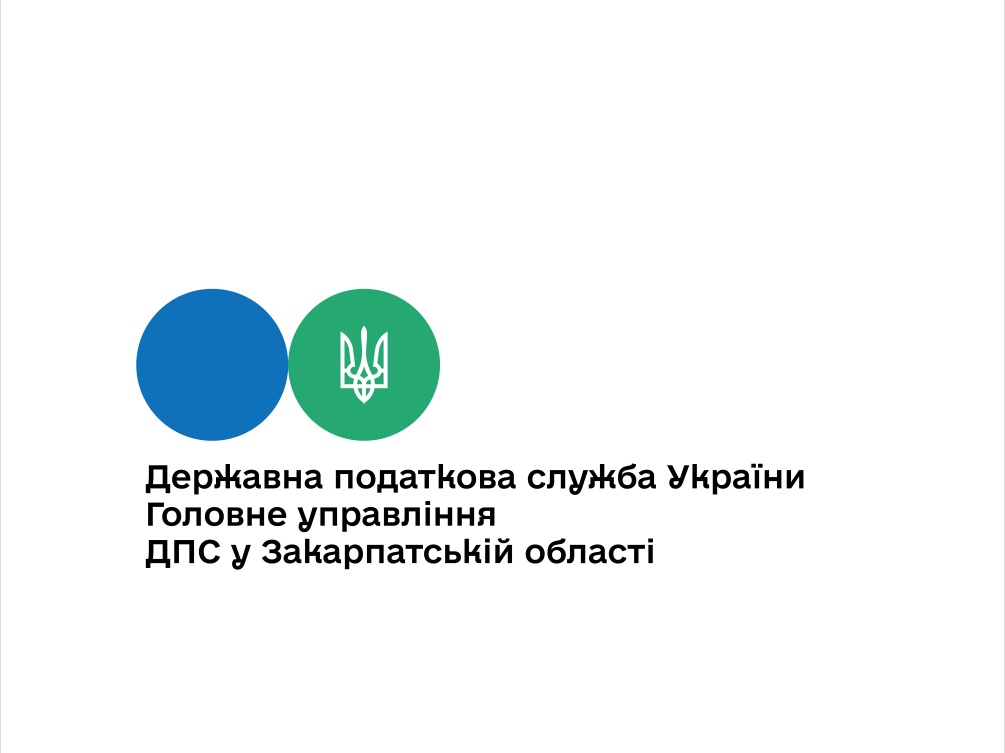 Публічний звітпро виконання Плану роботиГоловного управлінняДПС у Закарпатській областіна 2023 рікРозділ 1. Організація роботи щодо забезпечення виконання показників  доходів, затверджених відповідними наказами ДПСРозрахунок очікуваних показників надходжень податків, зборів та інших платежів (далі – платежів) до загального та спеціального фондів державного та місцевого бюджетів, єдиного внеску на загальнообов’язкове державне соціальне страхування (далі – єдиний внесок) у розрізі платежів та бюджетоутворюючих платників податків спрямований на підвищення обґрунтованості визначення показників доходів державного і місцевого бюджетів, а також надходжень єдиного внеску на загальнообов'язкове державне соціальне страхування та здійснюється у чотири етапи, за результатами яких складаються попередній, оперативний, уточнений та підсумковий показники очікуваних надходжень платежів.Визначення очікуваних надходжень за платежами до загального та спеціального фондів державного та місцевих бюджетів, єдиного внеску на відповідний період здійснюється структурними підрозділами Головного управління ДПС у Закарпатській області (далі – ГУ ДПС) щомісячно.  Координацію роботи структурних підрозділів ГУ ДПС при визначенні очікуваних надходжень здійснює управління економічного аналізу. При визначенні очікуваного виконання показників доходів враховуються фактори, які впливають на їх обсяги у розрізі платежів, великих та інших бюджетоутворюючих платників.Після отримання наказів Державної податкової служби України (далі – ДПС) про показники доходів на відповідний період в установлений термін проводився розрахунок бази оподаткування в розрізі платежів за встановленою формою. Відповідними наказами ДПС доводяться показники доходів до управлінь та відділів ГУ ДПС у Закарпатській області, а саме: наказ від 06.01.2023 № 9 «Про показники доходів на січень 2023 року», наказ від 07.02.2023 №89 «Про показники доходів на лютий 2023 року», наказ від 07.03.2023 № 155 «Про показники доходів на березень 2023 року», наказ від 06.04.2023 № 205 «Про  показники доходів на квітень 2023 року», наказ від 04.05.2023 № 316 «Про показники доходів на травень 2022 року», наказ від 08.06.2023 № 438 «Про  показники доходів на червень 2023 року», наказ від 05.07.2023 № 531 «Про показники доходів на липень 2023 року», наказ від 03.08.2023 № 620 «Про уточнення показників доходів на липень 2023 року», наказ від 03.08.2023 №627 «Про показники доходів на серпень 2023 року», наказ від 06.09.2023 № 714 «Про показники доходів на вересень 2023 року», наказ від 04.10.2023 № 817 «Про  показники доходів на жовтень 2023 року», наказ від 27.10.2023 № 884 «Про уточнення показників доходів на жовтень 2023 року», наказ від 08.11.2023 № 920 «Про показники доходів на листопад 2023 року», наказ від 06.12.2023 № 1010 «Про уточнення показників доходів на листопад 2023 року», наказ від 06.12.2023 № 1011 «Про  показники доходів на грудень 2023 року».З метою поліпшення взаємодії структурних підрозділів ГУ ДПС при визначенні прогнозних надходжень платежів до бюджету та єдиного внеску, контроль за справлянням яких покладено на ДПС, спрямованої на визначення резервів надходжень у реальному секторі економіки, забезпечення адекватності надходжень об‘єктивній оцінці податкової бази, рівномірності (ритмічності) збору закріплених платежів структурні підрозділи чітко дотримуються вимог наказу від 23.11.2022 № 863 «Про організацію роботи Державної податкової служби України з визначення показників доходів та надходження платежів».Забезпечено щоденний, щодекадний, щомісячний аналіз стану надходжень в розрізі платежів, а також бюджетів усіх рівнів. Структурними підрозділами ГУ ДПС постійно здійснюється робота щодо виявлення резервів збільшення надходження платежів до бюджетів, забезпечення виконання показників доходів зі збору платежів до бюджету.Так, до Загального фонду Державного бюджету забезпечено збір 5499,5 млн грн, що становить 119,7 відс. (+ 904,0 млн грн) збору порівняно з відповідним періодом 2022 року.До місцевих бюджетів надійшло 9 715,5 млн грн податків та зборів, що становить 112,4відс. (+ 904,0 млн грн) надходжень за січень-грудень 2022 року.У січні – грудні 2023 року надходження сум єдиного внеску становили 9 838,2 млн грн, що становить 106,6відс. (+ 608,1 млн грн) надходжень за січень –грудень2022 року.Збір податку на додану вартість (далі – ПДВ) у січні – грудні  2023 року склав 1 788,105 млн грн, виконання доведеного показника доходів (1 627,183 млн грн) становить 109,9 відс., додатково надійшло 160,921 млн гривень.Надходження податку на додану вартість у січні – грудні 2023 року (1 788,105 млн грн) на 232,968 млн грн або на 15,0 відс. більше відповідного періоду 2022 року (1 555,136 млн гривень).Середньомісячна сума надходжень ПДВ у січні – грудні2023 року становить 149,009 млн грн, що на 19,414 млн грн або на 15,0 відс. більше відповідного періоду 2022 року (129,595 млн гривень).Надходження по податку на прибуток до державного бюджету за  2023 року  склали 617,2млн грн або 123,0відс. доведеного показника доходів (завдання – 502,0 млн грн, перевиконання – 115,2 млн гривень). Порівняно з 2022 роком надходження податку на прибуток зросли на 145,5млн грн або на 30,8відс. (2022 рік – 471,7млн гривень). Надходження частини чистого прибутку (доходу) за 2023 рік до державного бюджету склали 8,1 млн грн при показнику доходів 1,1 млн грн (перевиконання – 7,0 млн гривень). Показники на 2023 рік до зведеного бюджету по рентних платежах виконано на 101,7 відс., а саме: при завданні 139,5 млн грн фактичні надходження склали 141,9 млн гривень.Доведені показники за 2023 рік до зведеного бюджету по екологічному податку виконано на 127,6 відс., а саме: при завданні 18,2 млн грн фактичні надходження склали 23,2 млн грн (додатково надійшло 5,0 млн гривень).Доведені показники на 2023 рік до місцевих бюджетів виконано:з плати за землю з юридичних осіб за січень-грудень 2023 року – на112,0 відс., а саме: при завданні 388,4 млн грн фактичні надходження склали 435,1 млн грн, додатково залучено до місцевих бюджетів 46,7 млн гривень;з податку на нерухоме майно, відмінне від земельної ділянки з юридичних осіб – на110,4 відс., а саме: при завданні 91,9 млн грн фактичні надходження склали  101,5 млн грн (додатково надійшло 9,6 млн  гривень);з транспортного податку з юридичних осіб – на171,1 відс., а саме: при завданні0,7 млн грн фактичні надходження склали 1,1 млн грн (додатково надійшло 0,4 млн гривень);з туристичного збору з юридичних осіб – на125,7 відс., а саме: при завданні  9,1 млн грн фактичні надходження склали 11,4 млн грн (додатково надійшло 2,3 млн гривень);по збору за місця для паркування транспортних засобів з юридичних осіб виконано на 389,4 відс., а саме: при завданні 0,3 млн грн фактичні надходження склали 1,0 млн грн (додатково надійшло 0,7 млн гривень).По податку на доходи фізичних осіб (державний бюджет), показники доходів за 12 місяців 2023 року виконано на 89,5 відс. (показники доходів 2518,022 млн грн, фактичне надходження 2254,38  млн грн (– 263,64 млн грн)). У порівнянні із відповідним періодом 2022 року (1806,28 млн грн) надходження збільшились на 448,10 млн грн, або 24,8 відс. приросту.По податку на доходи фізичних осіб (місцевий бюджет), показники доходів за 12 місяців 2023 року виконано на 82,8 відс. (показники доходів 9124,09 млн грн, фактичне надходження 7556,85 млн грн (– 1567,24 млн грн)). У порівнянні із відповідним періодом 2022 року (6795,04 млн грн) надходження збільшились на 761,81 млн грн, або 11,21 відс. приросту.По єдиному податку показники доходів за 12 місяців 2023 року виконано на 112,7 відс. (показники доходів 744,1 млн грн, фактичне надходження 838,47 млн грн (+94,37 млн грн)). У порівнянні із аналогічним періодом 2022 року (717,29 млн грн) надходження збільшились на 121,18 млн грн, або 16,89 відс. приросту.По земельному податку показники доходів за 12 місяців 2023 року виконано на 94,6 відс. (показники доходів 125 млн грн, фактичне надходження 118,2 млн грн (– 6,8 млн грн)). У порівнянні з аналогічним періодом 2022 року (54,39 млн грн,) надходження збільшились на 63,81 млн грн або 117,31 відс. приросту.По податку на нерухоме майно, показники доходів за 12 місяців 2023 року виконано на 100,6 відс. (показники доходів 99,8 млн грн, фактичне надходження 100,36 млн грн (+ 0,55 млн грн)). У порівнянні з аналогічним періодом 2022 року (35,16 млн грн,) надходження збільшились на 65,2 млн грн або 185,43 відс. приросту.По транспортному податку показники доходів за 12 місяців 2023 року виконано на 110,1 відс. (показники доходів 1915,0 тис. грн, фактичне надходження 2107,7 тис. грн (+192,68 тис. грн)). У порівнянні з аналогічним періодом 2022 року (529,72 тис. грн,) надходження збільшились на 1577,98 тис. грн або 297,88 відс. приросту.Протягом 2023 року забезпечено надходження акцизного податку з вироблених в Україні товарів у сумі 7 748,3 тис. грн, що складає 121,0 відс. показників доходів 6 404,3 тис. грн (+1 343,59 тис. грн), в тому числі:пиво – показник доходів3 161,9 тис. грн, факт 3 696,37 тис. грн – виконання 116,6відс. або перевиконання – 534,47 тис. гривень;винопродукція – (код 14020300 при реалізації винопродукції) – показник доходів 2 818,9 тис. грн, факт 3 637,6 тис. грн – виконання 129,04 відс. або перевиконання – 818,7 тис. гривень;винопродукція – (код 14022300 при придбанні марок акцизного податку) – показник доходів 422,7 тис.грн, факт 389,8тис.грн– виконання – 92,21 відс. або недобір – 32,93 тис. гривень;електроенергія – показник доходів 1,2 тис. грн, факт 3,8 тис. гривень.Надходження акцизного податку до Державного бюджету (імпорт):лікеро-горілчана продукція (код 14030200)–показник доходів1 141,1 тис. грн факт 1153,08 тис. грн – виконання 101,1  відс. або перевиконання – 12,0 тис. гривень;винопродукція (код – 14030300) –показник доходів281,3 тис. грн факт 580,28 тис. грн – виконання 206,3 відс. або перевиконання – 299,0  тис. гривень;тютюнові вироби  (код – 14030600)–показник доходів 12 214,0 тис. грн,  факт 36267,0 тис. грн – виконання 296,93 відс. або перевиконання – 24 053,0 тис. гривень.Акцизного податку з роздрібної реалізації алкогольних напоїв до Місцевого бюджету протягом 2023 року сплачено в сумі 146 695,0 тис. грн, що складає 107,9 відс. показників доходів 136 016,4 тис. грн (перевиконання 10 678,6 тис. гривень). Акцизного податку з роздрібної реалізації тютюнових виробів до Місцевого бюджету протягом 2023 року сплачено в сумі 10 531,65 тис. грн, що складає 180,5 відс. показників доходів 5835,0 тис. грн (перевиконання 4696,7 тис. гривень).В результаті здійснення аналізу стану забезпечення надходжень платежів до бюджету у розрізі джерел доходів, бюджетоутворюючих платників податків, за видами економічної діяльності, виявлення резервів їх збільшення встановлено наступне.Збір ПДВ у січні – грудні  2023 року склав 1 788,105 млн гривень.Структура надходжень ПДВ у січні – грудні2023 року (1 788,105 млн грн) по джерелах:- 1 693,570 млн грн (94,7 відс.) – добровільна сплата задекларованих узгоджених податкових зобов’язань по податкових деклараціях з ПДВ, поданих у законодавчо встановлені терміни;- 43,265 млн грн (2,4 відс.) – заходи з погашення податкового боргу;- 23,280 млн грн (1,3 відс.) – за результатами контрольно-перевірочної роботи;- 27,990 млн грн (1,6 відс.) – надходження по уточнюючих розрахунках, по податкових деклараціях з ПДВ за попередні роки, поданих з порушенням законодавчо встановлених термінів, надходження до бюджету після анулювання реєстрації платника ПДВ за рішенням контролюючого органу (7 реєстр). Основними бюджетоформуючими галузями економіки області у структурі надходжень ПДВ по суб’єктах господарювання – юридичних особах у січні-грудні 2023 року є:- оптова та роздрібна торгівля; ремонт автотранспортних засобів i мотоциклів (G): 448,903 млн грн, питома вага у загальній сумі надходжень з ПДВ – 26,4 відсотка;- переробна промисловість (C): 421,964 млн грн, питома вага – 24,8 відсотка; - постачання електроенергії, газу, пари та кондиційованого повітря (D): 193,452 млн грн, питома вага – 11,4 відсотка;- будівництво (F): 151,826 млн грн, питома вага 8,9 відсотка.Надходження по податку на прибуток до державного бюджету за  2023 року  склали 617,2млн грн або 123,0відс. доведеного показника доходів (завдання – 502,0 млн грн, перевиконання – 115,2 млн гривень). Порівняно з 2022 роком надходження податку на прибуток зросли на 145,5млн грн або на 30,8відс. (2022 рік – 471,7млн гривень). Надходження частини чистого прибутку (доходу) за 2023 рік до державного бюджету склали 8,1 млн грн при показнику доходів1,1млн грн (перевиконання – 7,0 млн гривень). ГУ ДПС на виконання доручення ДПС від 13.03.2023 № 5299/7/99-00-04-01-07,  п.п.2.4.1 та п.п. 2.4.3 п.2.4 наказу ДПС від 07.03.2023 №155 надано інформацію про повноту обліку платників рентної плати за користування надрами шляхом звірок переліку надрокористувачів, які отримали спеціальні дозволи на користування надрами із переліком суб’єктів господарювання, якими подано податкові декларації з рентної плати та здійсненні звірки рядка 7,  додатку 5 до декларації  за четвертий квартал 2022 року показників встановлених річних лімітів на використання води, з лімітами, зазначеними у дозволах на спеціальне водокористування. На виконання п.п.2.4.2 п.2.4 наказу ДПС від 04.05.2023 № 316 «Про показники доходів на травень 2023 року» та доручення ДПС від 09.05.2023 №10413-7-99-04-01-01-07, ГУ ДПС надано інформацію про здійснені звірки обсягів використаної підземної води, які задекларовані з рентної плати за спеціальне використання води за І квартал 2023 року, з обсягами підземної води, зазначених у розрахунках з рентної плати за користування надрами за І квартал 2023 року.На виконання листа ДПС від 19.05.2023 №11449/7/99-00-04-01-01-07 ГУ ДПС надано інформацію про результати проведеної роботи на вжиті заходи щодо усунення помилок в частині декларування податкових зобов’язань з рентної плати за користування надрами за І квартал 2023 року.На виконання п.п.2.5.1 п.2.5 наказу ДПС від 03.08.2023 №627 «Про показники доходів на серпень 2023 року» та доручення ДПС від 07.08.2023 №19020/7/-99-04-01-01-07 ГУ ДПС надано інформацію про результати проведеної роботи на вжиті заходи щодо усунення помилок в частині декларування податкових зобов’язань з рентної плати за користування надрами.На виконання листа ДПС від 23.08.2023 №20551/7/99-00-04-01-01-07 ГУ  ДПС надано інформацію про вжиті заходи з усунення помилок в частині декларування податкових зобов’язань з рентної плати за користування надрами за ІІ квартал 2023 року.На виконання завдання ДПС, доведеного листом від 28.09.2023 №24281/7/99-00-04-01-01-07 ГУ ДПС надано інформацію про результати здійснених звірок обсягів видобутку корисних копалин, зазначених у відповідних податкових розрахунках суб’єктів господарювання – надрокористувачів за 2022 рік, з обсягами видобутку корисних копалин, наданими Державною службовою геології та надр України листом від 26.09.2023 № 5654/05-2/2-23. На виконання листа ДПС від 20.11.2023 №29244/7/99-00-04-01-01-07 ГУ ДПС надано інформацію про проведену роботу та вжиті заходи з усунення помилок в частині декларування податкових зобов’язань з рентної плати за користування надрами за ІІІ квартал 2023 року.З метою забезпечення виконання показників доходів по податку на доходи фізичних осіб вживаються наступні заходи:в ході проведеної роботи було надіслано 187 запрошень платникам податків щодо проведення заслуховувань, співбесід та робочих зустрічей протягом червня – грудня2023 року з керівниками та/або уповноваженими особами щодо збільшення ними рівня заробітної плати до середньомісячного розміру по Закарпатській області. За результатами було проведено 46 робочих зустрічей з керівниками та/або уповноваженими особами суб’єктів господарювання, спрямованих на забезпечення підвищення рівня заробітної плати, відповідно збільшення надходжень до бюджету податку на доходи фізичних осіб, військового збору, а також єдиного внеску;в ході зустрічей посадовими особами були надані пояснення щодо рівня заробітної плати на підприємствах, озвучено фактори та причини, що впливають на цей рівень та підтримано необхідність її підвищення найближчим часом за умови покращення економічного становища в країні.З метою забезпечення виконання показників доходів надходжень з акцизного податку в розрізі видів підакцизної продукції проведено аналіз надходжень 2023 року та надходження 2022 року в т.ч. по бюджетоформуючих платниках області та вживаються відповідні заходи для забезпечення сплати податків, внесків  до державного та  місцевого  бюджетів. Темпи росту/падіння надходжень акцизного податку з пива за січень – грудень 2023 року до 2022 року складають 0,1 відсотка, із виноробної продукції – (код 14020300) за 2023 рік до 2022 року 145,3 відсотка. Також темпи росту надходжень акцизного податку з роздрібної реалізації алкогольних напоїв за результатами декларування у 2023 році до 2022 року складають 100,4 відсотка (+ 484,0 тис. гривень).Під час подання звітності з податку на прибуток за 2022 рік, І квартал 2023 року, перше півріччя 2023 року та за три квартали 2023 року щоденно здійснювався аналіз поданої фінансової та податкової звітності платників податків. У разі виявлення відхилень по фінансовому результату до оподаткування та доходах від будь-якої діяльності, визначених за правилами бухгалтерського обліку, вживались заходи щодо їх усунення. За результатами проведеної роботи по поданій звітності за 2022 рік 149 платників подали нові звітні декларації, з яких: 35 платників збільшили  доходи на 343,2млн грн; 30 суб’єктів господарювання збільшили нарахування податку на прибуток на 0,6млн грн (в т.ч. 12 суб’єктів господарювання збільшили нарахування мінімального податкового зобов’язання на 0,05 млн грн), 9 суб’єктів господарювання зменшили збитки на 0,3 млн гривень. Крім того, після закінчення терміну подання декларацій з податку на прибуток по звітності за 2022 рік подано 579 уточнюючих декларацій, по яких: 120 суб’єктів господарювання збільшили нарахування податку на прибуток за 2022 рік на 6,8 млн грн та 5 суб’єктів господарювання зменшили збитки на 4,7 млн гривень.                            По поданій звітності за І квартал 2023 року 9 платників подали нові звітні декларації, з яких: 1 платник збільшив доходи на 0,1млн грн, 1 суб’єкт господарювання збільшив нарахування податку на прибуток на 0,04млн грн та 2 суб’єкти господарювання зменшили збитки на 2,8 млн гривень. Крім того, після закінчення граничного терміну подання звітності 33 суб’єкти господарювання подали уточнюючі декларації з податку на прибуток, з яких4 платники збільшили нарахування податку на прибуток на 1,4млн гривень.По поданій звітності за перше півріччя 2023 року 23 платники подали нові звітні декларації, з яких 3 платники збільшили  нарахування податку на прибуток на 1,0млн грн та 4 платники збільшили доходи на 1,4 млн гривень. Крім того, після закінчення терміну подання декларацій з податку на прибуток подано 42 уточнюючі декларації, з яких 6 суб’єктів господарювання збільшили нарахування податку на прибуток на 0,8млн гривень. По поданій звітності за три квартали2023 року 4 платники податків подали нові звітні декларації, з яких 1 платник збільшив нарахування податку на прибуток на 0,03 млн гривень. Крім того, після закінчення граничного терміну подання звітності 18 суб’єктів господарювання подали уточнюючі декларації з податку на прибуток, з яких 1 платник збільшив нарахування податку на прибуток на 0,3 млн грн та 5 суб’єктів господарювання збільшили доходи на 84,7 млн гривень.Управлінням оподаткування фізичних осіб постійно здійснювався аналіз ефективності підпорядкованих підрозділів щодо збільшення надходжень платежів до бюджетів. Так, у 2023 році забезпечено приріст надходжень у порівнянні до аналогічного періоду 2022 року по податках та зборах, які адмініструє управління як до державного так і до місцевого бюджетів. За результатами проведеної роботи, в разі необхідності, управлінням готувалася інформація керівництву ГУ ДПС з відповідними пропозиціями.Проведеним аналізом декларацій з акцизного податку з вироблених в Україні товарів встановлено, що платниками протягом 2023 року задекларовано до сплати акцизного податку в сумі 7 888,0 тис. грн до державного бюджету та акцизного податку з роздрібного продажу алкогольних напоїв в сумі 146 022,6 тис. грн до місцевого  бюджету.Протягом 2023 року постійно здійснювався моніторинг розрахунків з бюджетом платників податків, основних показників їх податкової звітності, інших документів, пов’язаних із визначенням зобов’язань платників податків до державного бюджету по податках і зборах, контроль за справлянням яких покладено на ДПС та виявлення факторів, які впливають на стан розрахунків з державним бюджетом, в т.ч. великих платників податків.В термін подання інформації щодо очікуваних надходжень за встановленими формами надаються аналітичні матеріали згідно із затвердженими додатками щодо сплати платежів найбільшими платниками податків до державного фонду, в т.ч. по ПДВ, податку на прибуток та податку на доходи фізичних осіб. Відповідно до п.64.7 статті 64 глави 6 розділу ІІ  Податкового кодексу України, наказом ДПС від 24.09.2021 № 838 визначено перелік великих платників податків по Закарпатській області та включено їх до Реєстру великих платників податків на 2023 рік.На виконання наказу ДПС від 08.09.2021 № 1-ДСК «Про аналіз діяльності кластерних груп суб’єктів господарювання» 16.02.2023 Департаментом економічного аналізу ДПС надіслано перелік суб’єктів господарювання включених до реєстру кластерних груп на 2023 рік. Інформаційно-аналітичні матеріали щодо діяльності кластерних груп за 2023 рік надаються у передбачені наказом терміни, а саме: до 10 числа місяця наступного за звітним. До Реєстру кластерних груп суб’єктів господарювання на 2023 рік включено 33 суб’єкти господарювання. Протягом 2023 року ДПС доведено до відпрацювання в рамках наказу ДФС від 28.07.2015 №543 «Про забезпечення комплексного контролю податкових ризиків з ПДВ» (із змінами) 218 суб’єктів господарювання (в розрізі контрагентів)  в різних категоріях ризиковості за звітні періоди декларування жовтень 2022 року, а також платників, якими змінено місцезнаходження до ГУ ДПС у Закарпатській області за 2017-2022 рр. із загальною сумою ПДВ 1323,2 млн грн, в т.ч. у розрізі категорій ризиковості:вигодоформуючі– 29суб’єктів господарювання із загальною сумою ПДВ 407,8 млн грн  – в основному підприємства-мігранти, з яких відпрацьовано та узагальнено матеріали податкових інформацій на суму ПДВ 5,8 млн грн, з них з висновками про непідтвердження операцій на загальну суму ПДВ 5,1 млн грн (88,5відс. від обсягу  ПДВ, по якому завершені відпрацювання);вигодотранспортуючі (транзитери) – 99 суб’єкти господарювання із загальною сумою ПДВ 646,4 млн грн, з яких відпрацьовано та узагальнено матеріали податкових інформацій на суму ПДВ 127,6 млн грн, з них з висновками про непідтвердження операцій на загальну суму ПДВ 121,6 млн грн (95,3відс. від обсягу  ПДВ, по якому завершені відпрацювання);постачальники зустрічного транзиту – 25 суб’єктів господарювання із загальною сумою ПДВ 20,5 млн грн, з яких відпрацьовано та узагальнено матеріали податкових інформацій на суму ПДВ 4,7 млн грн  З них з висновками про непідтвердження  операцій на загальну суму ПДВ 0,8 млн грн (0,6відс. від обсягу  ПДВ, по якому завершені відпрацювання);вигодонабувачі – 65 суб’єктів господарювання із загальною сумою ПДВ 248,4 млн грн, з яких відпрацьовано та узагальнено матеріали податкових інформацій на суму ПДВ 146,4 млн грн З них з висновками про непідтвердження  операцій на загальну суму ПДВ 0,8 млн грн (16,4 відс. від обсягу  ПДВ, по якому завершені відпрацювання).За результатами проведених перевірок управлінням аудиту за 2023 рік всього донараховано за результатами перевірок поточного року 62 734 тис. грн, з них узгоджено донарахованих сум – 47 679 тис. грн (рівень узгодження 76відс.) всього узгоджено з врахуванням актів минулих років 78 859 тис. грн. З них до бюджету надійшло 40 282 тис. грн (рівень стягнення 51,1відс.). Управлінням постійно проводиться аналіз схем ухилення від оподаткування та готуються відповідні аналітичні матеріали.За 2023 рік відділом трансфертного ціноутворення всього донараховано за результатами перевірок поточного року 1 525,04 тис. грн, узгоджено донарахованих сум – 1 525,04 тис. грн (рівень узгодження 100 відсотків).Відділом постійно проводиться аналіз схем ухилення від оподаткування та готуються відповідні аналітичні матеріали.За підсумками кампанії декларування податку на прибуток за 2022 рік, І року, перше півріччя 2023 року та три квартали 2023 року у 2023 році проводився аналіз та співставлення показників фінансової та податкової звітності та вживались заходи щодо усунення виявлених розбіжностей. Загальна сума позитивних нарахувань по податку на прибуток за 2022 рік склала 254,7 млн грн, що на 48,5 млн грн або на 23,5відс. більше, ніж за 2021 рік (2021 рік –206,2 млн гривень).Нарахування податку на прибуток за перший квартал 2023 року по квартальній звітності склали 114,4 млн гривень. Порівняно з аналогічним періодом 2022 року нарахування збільшились на 47,1 млн грн або на 70 відс. (перший квартал 2022 року – 67,3 млн гривень). Загальна сума позитивних нарахувань по податку на прибуток за перше півріччя 2023 року склала 137,2млн грн, що на 27,4 млн грн або на 25,0 відс. більше, ніж за аналогічний період 2022 року та на 22,8 млн грн або на 19,9 відс. більше, ніж за І квартал 2023 року (перше півріччя 2022 року – 109,8 млн гривень). Позитивні нарахування податку на прибуток за три квартали 2023 року склали 158,3 млн гривень. Порівняно з аналогічним періодом 2022 року нарахування збільшились на  6,2 млн грн або на 4,1відс. та порівняно з першим півріччям 2023 року збільшились на 21,1 млн грн або на 15,4 відс. (три квартали 2022 року – 152,1 млн гривень). Згідно поданої звітності з податку на прибуток за 2022 рік збитки задекларували 1156 суб’єктів господарювання на суму 7 286,7млн грн, що на 6 суб’єктів господарювання менше та на 662,9млн грн більше, ніж за 2021 рік  (2021 рік – 1162суб’єкти господарювання, сума збитків 6 623,8 млн гривень). В результаті проведення аналізу поданої звітності та співставлення показників податкової і фінансової звітності, а також порівняння із показниками звітності за попередні звітні періоди щодо правильності перенесення збитків 9 підприємств за 2022 рік подали нові звітні декларації, якими зменшили збитки на 0,3 млн гривень. Також 5 суб’єктів господарювання подали уточнюючі декларації за 2022 рік, якими зменшено збитки на 4,7 млн гривень. Крім того, 184 платники, які за підсумками 2021 року декларували збитковий або «нульовий» об’єкт оподаткування, за підсумками 2022 року задекларували нарахування податку на прибуток в сумі 45,6 млн гривень.       Згідно поданої звітності з податку на прибуток за І квартал 2023 року збитки задекларували 86 суб’єктів господарювання на суму 2 196,1 млн гривень. Порівняно з аналогічним періодом 2022 року кількість збиткових підприємств зменшилась на 45 та сума збитків – на 2 231,8 млн грн (І квартал 2022 року – 131 суб’єкт господарювання, сума збитків – 4 427,9 млн грн). Поданими за І квартал 2023 року новими звітними деклараціями 2 суб’єкти господарювання зменшили збитки на 2,8  млн гривень. Крім того, за І квартал 2023 року 29 суб’єктів господарювання задекларували 13,1 млн грн податку на прибуток, тоді як за перший квартал 2022 року декларували збитки або «нульовий» об’єкт  оподаткування. Згідно поданої звітності з податку на прибуток за перше півріччя 2023 року збитки задекларували 73 суб’єкти господарювання на суму 2 825,1 млн гривень. Порівняно з першим півріччям 2022 року кількість збитках підприємств зменшилась на 30 платників  та сума збитків – на 1 176,4млн грн (перше півріччя 2022 року – 103 суб’єкти господарювання, сума збитків – 4001,5 млн грн). Крім того, 25 суб’єктів господарювання, які за аналогічний період 2022 року декларували збитковий або «нульовий» об’єкт оподаткування, за перше півріччя 2023 року задекларували нарахування податку на прибуток в сумі 24,4 млн гривень.Згідно поданої звітності з податку на прибуток за три квартали 2023 року збитки задекларували 69 суб’єктів господарювання на суму 2 613,8 млн гривень. Порівняно з трьома кварталами 2022 року кількість збитках підприємств зменшилась на 9 та сума збитків – на 2 493,2 млн грн (три квартали 2022 року – 78 суб’єктів господарювання, сума збитків 5 107,0 млн гривень). Крім того, 19 платників податків, які за аналогічний період 2022 року декларували збитковий або «нульовий» об’єкт оподаткування, за три квартали 2023 року задекларували нарахування податку на прибуток в сумі 52,1 млн гривень.Проведеними камеральними перевірками неправомірного перенесення збитків минулих років у деклараціях з податку на прибуток за 2022 рік, І квартал 2023 року, перше півріччя 2023 року та три квартали 2023 року не встановлено.Протягом 2023року платниками податків області подано 906 уточнюючих декларацій з податку на прибуток, з них по звітності за 2022 рік – 579, за І квартал 2023 року – 34, за перше півріччя 2023 року – 41 та за три квартали 2023 року – 18. У бік зменшення податкового зобов’язання подано 66 уточнюючих декларацій на загальну суму 6,9 млн грн, в тому числі по деклараціях за 2022 рік – 35 уточнюючих декларацій на 3,8 млн грн, за І квартал 2023 року – 3уточнюючі декларації на 0,3 млн грн, за перше півріччя 2023 року – 6уточнюючих декларацій  на 1,4млн грн, за три квартали 2023 року – 4 уточнюючі декларації на 0,7 млн гривень.Разом з тим, 162 платники протягом 2023 року подали уточнюючі декларації у бік збільшення податкових зобов’язань на загальну суму 13,1млн грн, в тому числі  по деклараціях за 2022 рік – 120 уточнюючих декларацій на 6,8млн грн, за І квартал 2023 року – 4уточнюючі декларації на 1,4 млн грн, за перше півріччя 2023 року – 6 уточнюючих деклараційна на 0,8 млн грн та за три квартали 2023 року – 1уточнююча декларація  на 0,03 млн гривень.Надходження частини чистого прибутку (доходу) за 2023 рік до державного бюджету склали 8,1млн грн при показнику доходів1,1млн грн (перевиконання – 7,0 млн гривень). Порівняно з 2022 роком надходження частини чистого прибутку зменшились на 24,5 млн грн або на 75,1 відс. (2022 рік – 32,6 млн гривень).Зменшення надходжень відбулось у зв’язку з ліквідацією лісгоспів, які були платниками частини чистого прибутку у 2022 році, а у 2023 році припинили  діяльність шляхом реорганізації, а саме приєднання до Державного спеціалізованого господарського підприємства «Ліси України».Всі державні підприємства подають розрахунки частини чистого прибутку (доходу) разом з фінансовою звітністю. Проведеними камеральними перевірками порушень щодо нарахування частини чистого прибутку та сплати авансових внесків з податку на прибуток при виплаті частини прибутку не встановлено.У січні – грудні2023 року рівень податкової віддачі становить 2,53 відс. та зменшився у порівнянні з відповідним періодом минулого року (2,77) на 0,24 відс. пункта. Це викликано тим, що в цілому по області по деклараціях з ПДВ, поданих у січні – грудні2023 року, по відношенню до відповідного періоду 2022 року відбулося зростання обсягів операцій на митній території України, що оподатковуються за ставкою 20 відс., 7 відс. та 14 відс., на 15 370,861 млн грн або на 28,7 відс. та ріст позитивних нарахувань ПДВ до сплати на 259,103 млн грн або на 17,5 відсотків. На зниження рівня податкової віддачі з ПДВ у січні – грудні 2023 року в порівнянні з відповідним періодом минулого року, в основному, вплинув показник зростання зовнішньоекономічної діяльності: сума ПДВ, сплачена митним органам при імпорті, зросла на 1 125,489 млн грн або на 62,1 відс.; обсяг експортних операцій збільшився на 1 077,695 млн грн або на 4,7 відсотка. За звітні періоди січень – грудень2023 року фізичними особами-підприємцями (платниками ПДВ) подано 6682 декларацій платника ПДВ. Самостійно виведено та перераховано до бюджету 73,2 млн грн (рядок 18 декларації).Встановлено постійний контроль за станом організації роботи щодо виконання вимог чинного законодавства України з питань запровадження системи електронного адміністрування податку на додану вартість.Систематично здійснюється контроль за організацією роботи відділів податків і зборів з юридичних осіб управління оподаткування юридичних осіб, а також відділів податків і зборів з фізичних осіб та проведення камеральних перевірок управління оподаткування фізичних осіб з підтвердження сформованих за затвердженими алгоритмами реєстрів платників податків із задекларованою до сплати сумою податку, що підлягає перерахуванню до бюджету (відповідно до Тимчасового регламенту формування та передачі до органів Державної казначейської служби реєстрів сум ПДВ, що підлягають перерахуванню до бюджету та/або на рахунок платника ПДВ, доведеного листом ДФС України від 23.03.2015 №987/7-99-99-15-01-03-17).Одночасно систематично здійснюється контроль за організацією роботи відділів податків і зборів з юридичних осіб управління оподаткування юридичних осіб та відділів податків і зборів з фізичних осіб та проведення камеральних перевірок управління оподаткування фізичних осіб з підтвердження сформованих за затвердженими алгоритмами реєстрів платників податків із задекларованою до сплати сумою податку по уточнюючих розрахунках податкових зобов’язань з ПДВ у зв’язку з виправленням самостійно виявлених помилок, що підлягає перерахуванню до бюджету (відповідно до Тимчасового регламенту формування та передачі до органів Державної казначейської служби реєстрів сум ПДВ, що підлягають перерахуванню до бюджету та/або на рахунок платника ПДВ, доведеного листом ДФС від 23.03.2015 №987/7-99-99-15-01-03-17).Так, у 2023 році суб’єктами господарювання області – юридичними особами подано 3 057 уточнюючих розрахунків податкових зобов’язань з ПДВ у зв’язку з виправленням самостійно виявлених помилок, у тому числі на збільшення податкових зобов’язань з ПДВ 593 уточнюючі розрахунки на суму 12,495 млн грн, на зменшення податкових зобов’язань з ПДВ – 166 уточнюючих розрахунків на суму 5,490 млн гривень.Суб’єктами господарювання області – фізичними особами у 2023 році подано 669 уточнюючих розрахунків податкових зобов’язань з ПДВ у зв’язку з виправленням самостійно виявлених помилок, у тому числі на збільшення податкових зобов’язань з ПДВ 86 уточнюючих розрахунків  на суму 1,73 млн грн, на зменшення податкових зобов’язань з ПДВ 34 уточнюючих розрахунків на суму 770 тис. гривень.Управлінням оподаткування юридичних осіб протягом січня – грудня2023 по суб’єктах господарювання – юридичних особах проведено 2884 камеральні перевірки достовірності декларування сум ПДВ до бюджетного відшкодування.За результатами проведених управлінням оподаткування юридичних осіб камеральних перевірок протягом січня – грудня 2023 року по суб’єктах господарювання – юридичних особах узгоджено до бюджетного відшкодування сум ПДВ на загальну суму 2 204,652 млн гривень.Станом на 01.01.2024 відсутня протермінована заборгованість із бюджетного відшкодування ПДВ.За звітні періоди січень – листопад2023 року фізичними особами – підприємцями(платниками ПДВ) подано 6682 декларацій платника ПДВ.  Серед поданих декларацій, платниками заявлено до відшкодування 183,7 млн грн (рядок 20.2 декларації). Протягом 2023 року управлінням оподаткування фізичних осіб проведено 26 позапланових документальних виїзних перевірок з питань правомірності заявлених до відшкодування з бюджету сум ПДВ, за результатами яких донараховано, узгоджено та сплачено 14,8 тис. грн, зменшено бюджетного відшкодування в сумі 147,3 тис. грн, відмовлено у бюджетному відшкодуванні в сумі 55,7 тис. грн, зменшено залишок від’ємного значення з ПДВ в сумі 622,2 тис. гривень.Протягом 2023 року суб’єктами господарювання сплачено акцизного податку з вироблених в Україні  товарів у сумі 7 748,3 тис. грн, що складає 121,0 відс. показників доходів 6 404,3 тис. грн (+1 343,59 тис. грн). У 2023 році зросли ставки акцизного податку на рідини, що використовуються в електронних сигаретах з 3000 грн за 1 літр до 10000 грн за 1 літр. Одним суб’єктом господарювання здійснено доплату акцизного податку в сумі 12 315,4 тис. гривень.Акцизного податку з роздрібної реалізації алкогольних напоїв до Місцевого бюджету протягом 2023 року сплачено в сумі 146 695,0 тис. грн, що складає 107,9 відс. показників доходів 136 016,4 тис. грн (перевиконання –10678,6 тис. гривень). Акцизного податку з роздрібної реалізації тютюнових виробів до Місцевого бюджету протягом 2023 року сплачено в сумі 10 531,65 тис. грн, що складає 180,5 відс. показників доходів 5 835,0 тис. грн (перевиконання – 4696,7 тис. гривень).У 2023 році проведено 20243 камеральні перевірки податкової звітності з рентної плати, екологічного податку, місцевих податків, зборів та платежів по суб’єктах господарювання – юридичних особах та забезпечено надходження до бюджетів по податках, зборах та платежах, зокрема:- по рентних платежах фактичні надходження склали 141,9 млн гривень;- по екологічному податку – 23,2 млн гривень;- по платі за  землю з юридичних осіб – 435,1млн гривень;- по податку на  нерухоме  майно, відмінне  від земельної ділянки – 101,5 млн гривень;- по туристичному збору – 11,4 млн гривень;- по транспортному податку з юридичних осіб – 1,1 млн гривень;- по збору за місця для паркування – 1,0 млн гривень.Надходження по єдиному податку третьої групи – юридичних осіб за 2023 рік склали 139,2 млн грн або 111,1 відс. доведеного показник доходів у (завдання –125,2 млн грн, перевиконання – 14,0 млн гривень). Порівняно з 2022 роком надходження податку зросли на 8,4 млн грн або на 6,4 відс. (2022 рік – 130,8 млн гривень).Надходження по єдиному податку четвертої групи за 2023 рік склали 15,1 млн грн або 110,0 відс. доведеного показник доходів у (завдання – 13,7 млн грн, перевиконання – 1,4 млн гривень). Порівняно з 2022 роком надходження податку зросли на 4,9 млн грн або на 48,0 відсотка (2022 рік – 10,2 млн гривень).За результатами 2023 року виконання показника доходів по єдиному податку по суб’єктах господарювання –фізичних особах складає 112,7 відс. (показники доходів 744,1 млн грн, фактичне надходження 838,47 млн грн (+94,37 млн гривень)). У порівнянні із аналогічним періодом 2022 року (717,29 млн грн) надходження збільшились на 121,18 млн грн, або 16,89 відс. приросту.По земельному податку показники доходів за 12 місяців 2023 року виконано на 94,6 відс. (показники доходів 125 млн грн, фактичне надходження 118,2 млн грн (– 6,8 млн грн)). У порівнянні з аналогічним періодом 2022 року (54,39 млн грн,) надходження збільшились на 63,81 млн грн або 117,31 відс. приросту.По податку на нерухоме майно показники доходів за 12 місяців 2023 року виконано на 100,6 відс. (показники доходів 99,8 млн грн, фактичне надходження 100,36 млн грн (+ 0,55 млн гривень)). У порівнянні з аналогічним періодом 2022 року (35,16 млн грн,) надходження збільшились на 65,2 млн грн або 185,43 відс. приросту.По транспортному податку показники доходів за 12 місяців 2023 року виконано на 110,1 відс. (показники доходів 1915,0 тис. грн, фактичне надходження 2107,7 тис. грн (+192,68 тис. гривень)). У порівнянні з аналогічним періодом 2022 року (529,72 тис. грн,) надходження збільшились на 1577,98 тис. грн або 297,88 відс. приросту.У 2023 році організовано роботу та забезпечено співпрацю з органами місцевого самоврядування з метою отримання копій прийнятих рішень Радами про встановлення (внесення змін) ставок по земельному податку, податку на нерухомість та місцевих податках і зборах на 2024 рік. Органам місцевого самоврядування направлено листи із відповідними роз’ясненнями, зокрема, лист Головного управління ДПС у Закарпатській області від 17.07.2023 №5411/07-16-04-01-09. Також, з метою ефективної співпраці з органами місцевого самоврядування, було проведено ряд зустрічей з представниками територіальних громад, де обговорювались питання щодо адміністрування місцевих податків і зборів, зокрема плати за землю.Територіальними громадами Закарпатської області надано до ГУ ДПС копії рішень Рад про встановлення (внесення змін) ставок по земельному податку на 2023 рік.Крім того, на виконання пп.12.3.3 п.12.3 ст.12 ПКУ органами місцевого самоврядування надано до ДПС інформацію щодо встановлення  ставок місцевих податків і зборів, а також про встановлені податкові пільги, які будуть діяти у 2023 році в порядку та за формою, затвердженою Кабінетом Міністрів України від 28.12.2020 №1330. Зазначена інформація розміщена на офіційному вебпорталі ДПС в розрізі кожної територіальної громади Закарпатської області. У 2023 році управлінням оподаткування юридичних осіб забезпечено контроль за повнотою нарахування та сплати рентної плати за спецвикористання лісових ресурсів.Так, згідно поданих платниками декларацій нарахування до зведеного бюджету по рентній платі за спеціальне використання лісових ресурсів у 2023 році склали 34,9 млн грн (в тому числі за І – ІІІ квартали 2023 року – 28,7 млн гривень), фактичні надходження до зведеного бюджету склали 50 млн  гривень. При цьому, згідно Довідки «Про перелік лісокористувачів, яким надано лісорубні квитки у 2023 році Західним міжрегіональним управлінням лісового та мисливського господарства у Закарпатській області на проведення рубок головного користування станом на 01.01.2024р.», надісланої листом від 02.01.2024  №08/4-24 (вх. №413/6/04 від 05.01.2024), суб’єктам господарювання виписано лісорубних квитків у 2023 році на загальну суму 27,3 млн гривень.Протягом 2023 року в цілому по області фізичними особами – підприємцями сплачено 612,3 тис. грн рентної плати. За спецвикористання лісових ресурсівПротягом звітного року відділом трансфертного ціноутворення проводився первинний аналіз інформації про здійснені контрольовані операції суб’єктами господарської діяльності за 2022 рік на предмет повноти подання звітів про контрольовані операції.Протягом 2023 року 7433 громадян подали декларації про майновий стан і доходи за 2022 рік, в тому числі 3618 громадян скористалися правом на податкову знижку. Вищевказаними громадянами задекларовано дохід в сумі 1 212,8 млн гривень. Самостійно виведено до сплати 21,0 млн грн податку на доходи з фізичних осіб (з яких станом на 01.01.2024 вже сплачено 20,7 млн грн або 98,6 відс.) та 4,7 млн грн військового збору (з яких станом на 01.01.2024 вже сплачено 4,6 млн гривень).Слід зазначити, що завдяки вжитим заходам після граничного терміну подання додатково залучено до подання декларацій про майновий стан і доходи 2214 суб’єктів господарювання. Загальна сума самостійно виведених податкових зобов’язань з податків і зборів склала 1 831,9 тис. грн, з яких станом на сьогодні сплачено 1 707,3 тис. гривень.Разом з тим, протягом 2023 року, в цілому по області 3618 громадян скористувалися правом на отримання податкової знижки. Загальна задекларована сума ПДФО до повернення склала 12,4 млн грн, з яких станом на 01.01.2024 повернуто 10,3 млн гривень.Станом на 01.01.2024 в цілому по області залучено до подання декларацій про майновий стан і доходи 669 «ймовірних декларантів», які отримали доходи за основними ознаками (105, 112, 114, 115, 126) та були доведені на відпрацювання наказом ДПС від 02.01.2023 №1 «Про проведення кампанії декларування громадянами доходів, отриманих у 2022 році».Станом на 01.01.2024 на обліку в ГУ ДПС у Закарпатській області перебуває 12775 платників на загальній системі оподаткування, за результатами звітного 2022 року вищевказаними платниками задекларовано чистий оподатковуваний дохід, отриманий фізичною особою – підприємцем від провадження господарської діяльності в сумі 197,3 млн грн, та відповідно самостійно виведено до сплати 35,5 млн грн ПДФО та 3 млн грн військового збору.Показник доходів з військового збору виконано на 109відсотків. Разом з тим забезпечено приріст до минулого року в сумі 183,8млн гривень.З метою виконання показників доходів та забезпечення надходжень в повному обсязі плати за землю з фізичних осіб та податку на нерухоме майно, відмінне від земельної ділянки з фізичних осіб, до місцевих бюджетів було:сформовано 78327 податкових повідомлень-рішень на суму 146315,8 тис. грн, якими визначено податкові зобов’язання з податку на нерухоме майно, відмінне від земельної ділянки, з фізичних осіб;сформовано 369420 податкових повідомлень-рішень на суму 118056,0 тис. грн, якими визначено податкові зобов’язання з плати за землю з фізичних осіб.За 2023 рік бюджетні призначення по єдиному внеску виконано на 99,5відсотка. В порівнянні до аналогічного періоду 2022 року приріст надходжень єдиного внеску складає 107,3 відс. (або ріст 672,1 млн гривень).Станом на 01.01.2023 податковий борг до Зведеного бюджету (з урахуванням податкового боргу по підприємствах, по яких триває процедура банкрутства та митних платежів) складав 939 875,60 тис. гривень.Станом на 01.01.2024 податковий борг до Зведеного бюджету (з врахуванням банкрутів) склав 1 083 737,65 тис. грн, (в т.ч. банкрути – 226 290,10 тис. грн, або 20,9 відс.), що більше у порівнянні з початком року на 143 862,05 тис. гривень. Незважаючи на вжиті заходи протягом 2023 року, його ріст склав 143 862,05 тис. гривень.Протягом січня – грудня 2023 року за рахунок вжитих заходів по погашенню податкового боргу до Зведеного бюджету мобілізовано коштів на загальну суму 206 908,98 тис. грн До Державного бюджету при доведеному показнику доходів70 035,60 тис. грн до бюджету мобілізовано коштів у сумі 76 059,3 тис. грн, або 100 відс. доведеного показнику доходів. З метою погашення податкового боргу вживалися наступні заходи передбачені  главою 9 ПКУ. Відповідно до статті 59 ПКУ суб’єктам господарювання – боржникам сформовано та направлено  4 798 податкових вимог  на загальну суму 198 967,81 тис. грн (у т.ч. по суб’єктах господарювання – юридичних особах 756 на суму 122 867,07 тис. грн); у зв’язку з повним погашенням податкового боргу відповідно до ст.60 Кодексу, відкликано податкові вимоги по 2 325 суб’єктах господарювання на суму 86 421,7 тис. грн (у т.ч. по суб’єктах господарювання– боржниках юридичних особах – 480на суму 49 657,46 тис. гривень). В порядку статей 88 та 89 Кодексу з метою погашення податкового боргу суб’єктами господарювання – юридичними та фізичними особами – підприємцями та громадянами, прийнято 299 рішень про опис майна в податкову заставу та складено акти опису майна по 60 юридичних та фізичних особах на суму 56 413,40 тис. гривень.У зв’язку з ненаданням боржниками переліку майна для забезпечення податкової застави складено акти відмови від опису по 12-ти суб’єктах господарювання та відповідно до п.п.20.1.32 п.20.1 статті 20 ПКУ направлено 12 позовів про зупинення видаткових операцій платника податків на загальну суму податкового боргу у розмірі 41 536,00 тис. гривень.Відповідно до порядку, передбаченого вимогами п.95.5 статті 95 ПКУ (з врахуванням змін, внесених Законом України від 30 листопада 2021 року №1914-ІХ «Про внесення змін до Податкового кодексу України та інших актів України щодо забезпечення збалансованості бюджетних надходжень»), прийнято 131 рішення керівника про стягнення коштів у рахунок погашення податкового боргу платника податків на суму 29 626,4 тис. гривень.До обслуговуючих установ банків направлено 6 501 платіжних інструкцій, за якими стягнуто коштів у розмірі 7 892,2 тис. грн (у т.ч. по прийнятих рішеннях керівником у порядку п.95.5 ст.95 ПКУ – 1 717 платіжних інструкцій, за якими стягнуто 4 526,63 тис. гривень).На підставі прийнятих керівником податкового органу рішень про стягнення готівкових коштів складено 34 акти, за якими надходження в рахунок погашення податкового боргу склали 548,13 тис. гривень.В результаті проведеної роботи та вжитих протягом 2023 року заходів по скороченню кількості боржників: – фізичних осіб, в тому числі з наявним боргом до 3060 грн,– забезпечено повне погашення боргу по 18 547 платниках на суму 27 020,15 тис. грн, (в т.ч. до 3060 – по 17 055 – на суму 5 528,79 тис. гривень);– юридичних осіб, в тому числі з наявним боргом до 3060 грн,– забезпечено погашення боргу по 483 платниках на суму 60 757,58 тис. грн, (в т.ч. до 3060 – по 248 – на суму 175,75 тис. гривень).Крім того, з метою недопущення приросту податкового боргу з майнових податків по фізичних особах та погашення вже наявного податкового боргу, налагоджено співпрацю з територіальними громадами Закарпатської області в частині здійснення роз’яснювальної роботи громадянам щодо своєчасності сплати податкових зобов’язань. Також надаються пропозиції щодо заслуховування на засіданнях постійних комісій з питань забезпечення своєчасності і повноти сплати податків та погашення заборгованості із заробітної плати, стипендії та інших соціальних виплат, що діють при територіальних громадах, запрошувати на засідання, окрім керівників боржників – суб’єктів підприємницької діяльності, також громадян, що мають заборгованість, у межах повноважень таких комісій.Незважаючи на вжиті заходи по скороченню сум податкового боргу протягом 2023 року, збільшилася кількість суб’єктів господарювання, які мають податковий борг. Так, на початок 2023 року загальна кількість боржників становила 137 109 суб’єктів господарювання (в т.ч.: 2 287 – суб’єктів господарювання– юридичних осіб, 134 822 – суб’єктів господарювання – фізичних осіб та громадян), тоді як станом на 01.01.2024 – 166 610 суб’єктів господарювання (в т.ч.: 2 385 – суб’єктів господарювання– юридичних осіб, 164 225 – суб’єктів господарювання – фізичних осіб та громадян).Таким чином, приріст кількості боржників протягом 2023 року склав 29 501 суб’єктів господарювання (в т.ч.: 98 – суб’єктів господарювання– юридичних осіб, та 29 403 – по суб’єктах господарювання фізичних особах та громадянах).Станом на 01.01.2024 описано майна в податкову заставу на загальну суму 97 167,9 тис. грн, відомості про яке внесено до відповідних державних реєстрів, з яких – по 29 суб’єктах господарювання – фізичних особах за даними Державного реєстру речових прав на нерухоме майно на суму 1 455,2 тис. гривень. З метою забезпечення виконання платниками податків своїх обов’язків по погашенню податкового боргу, у порядку статей 88 та 89 ПКУ у 2023 році складено акти опису по 60-ти суб’єктах господарювання, на підставі яких описано в податкову заставу майно вартістю 56 413,4 тис. грн, у зв’язку з ненаданням боржниками переліку майна для забезпечення податкової застави, складено акти відмови від опису по 12-х суб’єктах господарювання.На січень – грудень 2023 року доведений показник доходів по надходженню коштів від реалізації майна боржників, яке перебуває у податковій заставі у сумі 2 520,0 тис. грн, фактичні надходження за вказаний період відсутні.Для надолуження доведеного показнику доходів з метою виконання судового рішення по справі №260/2910/20 від 08.09.2020 шляхом реалізації майна, яке перебуває у податковій заставі, укладено договір з уповноваженою біржею.З метою виконання рішення Закарпатського окружного адміністративного суду по справі №260/3212/23 на стягнення суми податкового боргу за рахунок продажу майна, на адресу власника майна направлено лист про самостійне проведення експертної оцінки майна. Згідно з отриманою інформацією від  платника, проводиться експертна оцінка вказаного майна. Крім того, станом на 01.12.2023 наявні 9 судових рішень по 8-ми суб’єктах господарювання – боржниках про надання дозволу на стягнення податкового боргу за рахунок реалізації майна.Станом на 01.01.2024 обліковується 46 суб’єктів господарювання, які перебувають у процедурі банкрутства, на суму кредиторських вимог – 239 447,10 тис. грн (в т.ч. податковий борг – 226 290,1 тис. грн, заборгованість зі сплати єдиного внеску – 3 394,8 тис. грн, прострочена заборгованість по позичках – 9 762,2 тис. гривень).В процедурі розпорядження майном перебуває 17 суб’єктів господарювання на суму визнаних Господарським судом кредиторських вимог – 164 379,20 тис. гривень.По 2-х суб’єктах господарювання кредиторські вимоги у сумі 1 945,9 тис. грн заявлені, справи перебувають на розгляді, по 1-му суб’єкту господарювання – неузгоджені суми (оскарження податкових повідомлень-рішень).В ліквідаційній процедурі перебувають 27 суб’єктів господарювання з сумою визнаних кредиторських вимог – 36 896,5 тис. гривень.В процедурі реструктуризації боргів перебуває 1 суб’єкт господарювання із сумою визнаних  кредиторських вимог – 14,5  тис. гривень. В процедурі санації перебуває 1 суб’єкт господарювання – кредиторські вимоги у сумі 50,6 тис. грн платником погашені. Протягом січня – грудня 2023 від підприємств, які перебувають у процедурі банкрутства, забезпечено надходження коштів до бюджету загальну на суму 5 329,6тис.гривень.Відповідно до Ухвал Господарського суду Закарпатської області про ліквідацію банкрутів списано податковий борг по даній категорії платників на загальну суму 27 701,70 тис. гривень.На підставі Постанови Західного апеляційного Господарського суду у процедурі реструктуризації визнано безнадійним та списано податковий по фізичній особі – підприємцю у сумі 757,2 тис. гривень.На підставі Постанови Восьмого апеляційного адміністративного суду по 1-му суб’єкту господарювання списано податковий борг (штрафні санкції) у сумі  269,61 тис. гривень.Відповідно до ст.101 ПКУ списано безнадійний податковий борг, де минув термін давності, на загальну суму 193,26 тис. гривень.Відповідно до вимог ст.100 ПКУ у 2023 році прийнято 4 рішення про розстрочення грошових зобов’язань та податкового боргу по 4 суб’єктах господарювання на загальну суму 2 011,6 тис. грн, які погашено платниками відповідно до затверджених графіків.Станом на 01.01.2024 на обліку в ГУ ДПС у Закарпатській області перебуває майно з ознакою безхазяйного на суму2 644,0 тис. грн, в тому числі: тютюнові вироби, які підлягають знищенню, на суму 2 625,7 тис. гривень. Показник доходів із надходження коштів від реалізації безхазяйного майна до Місцевого бюджету на січень – грудень 2023 року доведений у розмірі 133,0 тис. гривень. Фактичні надходження за відповідний період склали 148,5 тис. грн, або 111,6 відс. доведеного показнику доходів.Доведений показник доходів із надходження коштів від реалізації безхазяйного майна до Державного бюджету на січень – грудень2023 року складає 310,0 тис. грн станом на 01.01.2024 фактичні надходження склали 525,3 тис. грн, або 169,0 відс. доведеного показника доходів.Станом на 01.01.2024 заборгованість по єдиному внеску складає 245 584,40 тис. грн, в т.ч.: по суб’єктах господарювання – юридичних особах – 50 685,4 тис. грн, по фізичних особах – 194 861,20 тис. грн, та в порівнянні з 01.01.2023 за рахунок вжитих заходів забезпечено її скорочення на 20 138,4  тис. грн (в т.ч.: по фізичних особах – на 15 133,4,0 тис. грн; по суб’єктах господарювання – юридичних особах –  на 5 005,0 тис. гривень).Виконання показника доходів з надходження коштів до бюджету за січень – грудень 2023 року забезпечено на 147,7 відс. Так, при доведеному показнику доходів у розмірі 31 572,8 тис. грн фактичні надходження склали 46 650,20 тис. гривень.За 2023 рік надходження від органів Державної виконавчої служби в рахунок погашення заборгованості з єдиного внеску склали 12 851,0  тис. гривень. Станом на 01.01.2024 на виконанні в органах ДВС перебувають виконавчі листи на загальну суму   233 596,50 тис. гривень. З метою збільшення надходжень до бюджету від сплати єдиного внеску та погашення заборгованості, територіальними підрозділами погашення боргу з органами ДВС проводяться щомісячні звірки виконавчих документів щодо стягнення коштів з єдиного внеску, які знаходяться в ДВС на виконанні.Протягом 2023 року списано заборгованість з єдиного внеску по 28 ФОП (у зв’язку зі смертю платника) на суму 499,58 тис. гривень.Протягом 2023 року в щоденному режимі забезпечено повноту та  своєчасність рознесення до інтегрованих карток платників відомостей органів Державної казначейської служби про суми надходження податків, зборів, платежів, єдиного внеску, своєчасне відпрацювання реєстру «не рознесені платежі», сум пені, нарахованих на податкові зобов’язання, визначені платником податків, у разі їх несвоєчасної сплати та проведено звірку відповідності відображення в ІКП сплачених, повернутих сум платежів, відшкодованих сум ПДВ даним форми 412 ДКС України.Протягом звітного періоду в щоденному режимі забезпечено аналіз платників, які здійснили реєстрацію податкових накладних / розрахунків коригування (ПН/РК) в Єдиному реєстрі податкових накладних (далі – ЄРПН).Після отримання із ДПС оперативних інформацій (всього отримано 192 інформування) забезпечено надання відповідним структурним підрозділам ГУ ДПС для вжиття заходів цих даних по платникам разом з ідентифікованими ризиками. Матеріали винесено на розгляд Комісії ГУ ДПС у Закарпатській області з питань зупинення реєстрації ПН/РК в ЄРПН (далі – Комісія ГУ ДПС), якою прийняті рішення про відповідність платників ПДВ Критеріям ризиковості платника податку (за наявності підстав). Після отримання з ДПС ймовірних схем ухилення від оподаткування забезпечено організацію та проведення засідань робочої групи з відпрацювання податкових ризиків з ПДВ з оформленням відповідних протоколів та доведенням відповідних протокольних доручень до виконання структурним підрозділам ГУ ДПС (забезпечено проведення 3 засідань робочої групи та контроль за виконанням протокольних доручень в межах компетенції підрозділу).За результатами узагальнення інформацій, отриманих від структурних підрозділів ГУ ДПС, до ДПС підготовлено та направлено 9 листів про стан відпрацювання суб’єктів господарювання у різних категоріях ризиковості по господарських операціях за 2019-2022рр. за формою згідно з додатком 5 до Рекомендованого порядку взаємодії підрозділів ДФС з метою оперативного реагування, подолання та контролю податкових ризиків з ПДВ, затвердженого наказом ДФС від 24.07.2015 №543 «Про забезпечення комплексного контролю податкових ризиків з ПДВ».Протягом 2023 року згідно прийнятих Комісією ГУ ДПС у Закарпатській області з питань зупинення реєстрації ПН/РК в ЄРПН рішень забезпечено внесення 293 записів до Журналу ризикових платників по суб’єктам господарювання, які відповідають/не відповідають Критеріям ризиковості платника податку (додатку1 до Порядку зупинення реєстрації ПН/РК в ЄРПН, затвердженого Постановою КМУ від 11.12.2019 №1165 «Про затвердження порядків з питань зупинення реєстрації податкової накладної / розрахунку коригування в Єдиному реєстрі податкових накладних»). Станом на 31.12.2023 статус запису «діючий» наявний у 505 суб’єктів господарювання у зв’язку з їх відповідністю Критеріям ризиковості платника податку, а саме:- пунктам 2-4 «Платника податку зареєстровано (перереєстровано) в органах державної реєстрації фізичними особами з подальшою передачею (оформленням) у володіння чи управління неіснуючим, померлим, безвісти зниклим особам згідно з інформацією, наявною в контролюючих органах, платника податку зареєстровано (перереєстровано) в органах державної реєстрації фізичними особами, що не мали наміру провадити фінансово-господарської діяльності або здійснювати повноваження, згідно з інформацією, наданою такими особами, платника податку зареєстровано (перереєстровано) та ним проваджено фінансово-господарську діяльність без відома і згоди його засновників і призначених у законному порядку керівників згідно з інформацією, наданою такими засновниками та/або керівниками»  –  3 суб’єкти господарювання;- пункту 5  «Платник податку – юридична особа не має відкритих рахунків у банківських установах, крім рахунків в органах Казначейства (крім бюджетних установ)» – 134 суб’єктів господарювання;- пункту 6 «Платником податку не подано контролюючому органу податкової звітності з податку на додану вартість за два останніх звітних (податкових) періоди всупереч нормам підпункту 16.1.3 пункту 16.1 статті 16 та абзацу першого пункту 49.2 і пункту 49.18 статті 49 Податкового кодексу України» – 121суб’єктів господарювання;- пункту 7 «Платником податку на прибуток підприємств не подано контролюючому органу фінансової звітності за останній звітний період всупереч нормам підпункту16.1.3 пункту 16.1 статті 16 та пункту 46.2 статті 46 Податкового кодексу України» – 106суб’єктів господарювання;-  пункту  8 «У контролюючих органах наявна податкова інформація, яка стала відома у процесі провадження поточної діяльності під час виконання покладених на контролюючі органи завдань і функцій, що визначає ризиковість здійснення господарської операції, зазначеної в поданих для реєстрації податковій накладній/розрахунку коригування» – 141суб’єктів господарювання.За результатами роботи, що проводилась Комісією ГУ ДПС протягом 2023 року статус запису «діючий» наявний у 236 суб’єктів господарювання у зв’язку з відповідністю  Критеріям, а саме:- пункту 5, а саме «Платник податку – юридична особа не має відкритих рахунків у банківських установах, крім рахунків в органах Казначейства (крім бюджетних установ)» – 76 суб’єктів господарювання;- пункту 6, а саме «Платником податку не подано контролюючому органу податкової звітності з податку на додану вартість за два останніх звітних (податкових) періоди всупереч нормам підпункту 16.1.3 пункту 16.1 статті 16 та абзацу першого пункту 49.2 і пункту 49.18 статті 49 Податкового кодексу України» – 67 суб’єктів господарювання;- пункту 7, а саме  «Платником податку на прибуток підприємств не подано контролюючому органу фінансової звітності за останній звітний період всупереч нормам підпункту 16.1.3 пункту 16.1 статті 16 та пункту 46.2 статті 46 Податкового кодексу України» – 39 суб’єктів господарювання;-  пункту  8 «У контролюючих органах наявна податкова інформація, яка стала відома у процесі провадження поточної діяльності під час виконання покладених на контролюючі органи завдань і функцій, що визначає ризиковість здійснення господарської операції, зазначеної в поданих для реєстрації податковій накладній/розрахунку коригування» – 54 суб’єктів господарювання.Протягом 2023 року Комісією розглядались питання щодо виключення 64 платників з Журналу ризикових платників та прийнято рішення про відповідність 10-ти суб’єктів господарювання та  невідповідність  54-х суб’єктів господарювання.Протягом 2023 року, за результатом отримання інформації про анулювання реєстрації платника ПДВ, внаслідок отриманих судових рішень, а також за результатом розгляду  поданих платниками повідомлень з документами Комісією ГУ ДПС прийняті  рішення про невідповідність Критеріям 203 платників. Також виконано судові рішення щодо виключення 4-х платників з переліку ризикових платників.Протягом 2023 року Комісією ГУ ДПС розглянуто 24462 повідомлення щодо подачі документів про підтвердження реальності здійснення операцій по відмовленим ПН/РК: 22788 ПН на загальну суму ПДВ – 402,3 млн грн, 1405 РК на загальну суму ПДВ – 8,7 млн грн, з них:-  надіслано рішення Комісії ГУ ДПС про реєстрацію ПН/РК в ЄРПН по 23199 повідомленнях щодо розблокування  21847 ПН на загальну суму ПДВ – 378,2 млн грн та 1352 РК на загальну суму ПДВ – 7,9 млн гривень;надіслано рішення Комісії ГУ ДПС про відмову в реєстрації ПН/РК  в ЄРПН по 968 повідомленнях щодо розблокування 915 ПН на загальну суму ПДВ – 23,7 млн грн, та 53 РК на загальну суму ПДВ – 0,8 млн  гривень.	Комісією ГУ ДПС розглянуто 1548 таблиць платників податків, та станом на 31.12.2023 мали статус:враховано (рішення про врахування діюче) – 613 таблиць,враховано (рішення про врахування скасовано Комісією ДПС та/або Комісією ГУ ДПС) – 147 таблиць,не враховано (рішення  діюче) – 788 таблиць.Комісією ГУ ДПС розглянуто 28 таблиці платників податків-сільськогосподарських товаровиробників, з них станом на 31.12.2023 року мають статус:враховано (рішення про врахування діюче) – 13 таблиць, поданих 7 суб’єктами господарювання;враховано (скасовано), рішення про врахування скасовано Комісією ДПС та/або Комісією ГУ) – 5 таблиці, подані 3 суб’єктами господарювання;не враховано (рішення  діюче) – 10 таблиць, поданих 5 суб’єктами господарювання.Розділ 2. Проведення роботи з питань дотримання вимог податкового законодавства, законодавства щодо адміністрування єдиного внеску та законодавства з інших питань, контроль за дотриманням якого покладено на ДПСПротягом 2023 року організовано роботу з формування пропозицій щодо включення до Плану-графіка проведення документальних планових перевірок платників податків на 2024 рік та надання їх до ДПС в установленому порядку. Згідно плану-графіка на 2024 рік заплановано проведення 44 документальних перевірок юридичних осіб (в тому числі 2 філії). По даних платниках був проведений аналіз ризиків несплати податків та на виконання вимог наказу Міністерства фінансів України від 02.06.2015 №524 «Про затвердження Порядку формування плану-графіка проведення документальних планових перевірок платників податків» було надіслано 30.11.2023 засобами ІКС «Податковий блок» до ДПС заповнені форми проекту плану-графіка проведення документальних планових перевірок платників податків на 2024 рік (тип, група платника, період перевірки, схема роботи, ризики, сумнівний кредит) щодо включення до плану-графіка проведення документальних планових перевірок на 2023 рік юридичних осіб з ризиками високого ступеню та повідомлено через ІТС «Управління документами» листом від 30.11.2023 №5340/8/07-16-07-07-04 щодо формування проекту плану-графіка на 2024 рік (розділ І).Згідно план-графіку проведення документальних планових перевірок платників податків на 2023 рік, який сформовано згідно вимог наказу Міністерства фінансів України від 02.06.2015 №524 «Про затвердження Порядку формування плану-графіка проведення документальних планових перевірок платників податків», із змінами, на 2023 рік було заплановано проведення 29 документальних перевірок суб’єктів господарювання (в т.ч. 12 платників на перше півріччя, та 17 платників податків на друге півріччя). До ДПС було надано  пропозиції щодо коригування Плану-графіка проведення документальних планових перевірок на 2023 рік в І кварталі 2023 року по 12-ти платниках податків – та виключення з Плану 8 платників податків та перенесення термінів перевірки по 4 платниках (Закон України від 03.03.2022 №2118-ІХ «Про внесення змін до Податкового кодексу України та інших законодавчих актів України щодо особливостей оподаткування та подання звітності у період дії воєнного стану») та в ІІ кварталі 2023 року по 2-х платниках податків – виключення з Плану (Закон України від 03.03.2022 №2118-ІХ «Про внесення змін до Податкового кодексу України та інших законодавчих актів України щодо особливостей оподаткування та подання звітності у період дії воєнного стану»).Згідно оновленого плану-графіку проведення документальних планових перевірок платників податків на 2023 рік, який сформовано згідно з пунктом 69.35 статті 69 підрозділу 10 «Інші перехідні положення XX «Перехідні положення» Податкового кодексу України (зміни внесено Законом України від 30 червня 2023 року №3219-ІХ «Про внесення змін до Податкового кодексу України та інших законів України щодо особливостей оподаткування у період дії воєнного стану»), на друге півріччя 2023 року було заплановано проведення 17 документальних перевірок суб’єктів господарювання. До ДПС було надано пропозиції щодо коригування Плану-графіка проведення документальних планових перевірок на 2023 рік, зокрема по 25-ти платниках податків у серпні 2023 року (виключення з плану-графіка – 15 платників, включення до плану-графіку – 10 платників), по 3-х платниках податків у вересні 2023 року (включення до плану-графіку), по 1-му платнику податків у грудні 2023 року (виключення з плану-графіку згідно з підпунктом 69.35 прим.1 пункту 69 підрозділу 10 розділу ХХ Податкового кодексу України, внесеним у зв’язку з прийняттям Закону України від 09 листопада 2023 року № 3453-ІХ «Про внесення змін до Податкового кодексу України та інших законів України щодо скасування мораторію на проведення податкових перевірок»).За 2023 рік здійснено (завершено) 615 перевірок щодо дотримання суб’єктами господарювання вимог податкового, валютного та іншого законодавства, контроль за дотриманням якого законом покладено на органи ДПС, в т.ч.: 224 документальних, 391 фактичних. За результатами яких всього донараховано 62734 тис. грн, зменшено від’ємне значення об’єкта оподаткування податком на прибуток на 23441 тис. грн, зменшено суму ПДВ, заявлена до відшкодування на 1 308 тис. грн, зменшено суму від’ємного значення ПДВ на 1 884 тис. гривень.За результатами проведених перевірок платників податків з питань повноти нарахування і сплати податків під час здійснення контрольованих операцій відділом трансфертного ціноутворення за 2023 рік всього донараховано за результатами перевірок поточного року 1 525,04 тис. грн, узгоджено донарахованих сум – 1 525,04 тис. грн (рівень узгодження 100 відсотків).Відділом постійно проводиться  аналіз схем ухилення від оподаткування та готуються відповідні аналітичні матеріали.З метою виявлення ризиків трансфертного ціноутворення, відділом на постійній основі проводиться аналіз господарської діяльності та повноти подання звітів про контрольовані операції платниками податків.Протягом січня – грудня2023 року управлінням оподаткування юридичних осіб по суб’єктах господарювання – юридичних особах проведено 2884 камеральні перевірки достовірності декларування сум ПДВ до бюджетного відшкодування.За результатами проведених управлінням оподаткування юридичних осіб камеральних перевірок протягом січня – грудня2023 року по суб’єктах господарювання – юридичних особах узгоджено до бюджетного відшкодування сум ПДВ на загальну суму 2 204,652 млн  гривень.Управлінням податкового аудиту проведено 133 перевірки щодо законності декларування сум від'ємного значення ПДВ, частина яких заявлена до відшкодування з бюджету на суму 297933 тис. грн. За результатами проведених перевірок упереджено суми бюджетного відшкодування в розмірі 4108 тис. грн та зменшено залишок від’ємного значення ПДВ на суму 1628 тис. гривень.Протягом 2023 року управлінням оподаткування фізичних осіб проведено 26 позапланових документальних виїзних перевірок з питань правомірності заявлених до відшкодування з бюджету сум ПДВ, за результатами яких донараховано, узгоджено та сплачено 14,8 тис. грн, зменшено бюджетного відшкодування в сумі 147,3 тис. грн, відмовлено у бюджетному відшкодуванні в сумі 55,7 тис. грн, зменшено залишок від’ємного значення з ПДВ в сумі 622,2 тис. гривень.Протягом січня – грудня2023 року за результатами проведених камеральних перевірок податкової звітності з ПДВ суб’єктів господарювання – юридичних осіб відділами податків і зборів з юридичних осіб управління оподаткування юридичних осіб застосовано  штрафних санкцій по ПДВ на загальну суму 25,185 млн  грн, в тому числі: за порушення строків реєстрації податкової накладної та/або розрахунку коригування в Єдиному реєстрі податкових накладних – 21,887 млн  грн, порушення строків сплати грошового зобов’язання з ПДВ – 2,706 млн  грн, неподання/несвоєчасне подання податкової звітності з ПДВ – 0,592 млн  гривень.Протягом 2023 року застосовано 365 штрафних санкцій за неподання (несвоєчасне подання) звітності з податку на прибуток на загальну суму 176,8  тис. грн, по єдиному податку – 283 на 235,6 тис. грн та по частині чистого прибутку (доходу) – 9 на 6,1 тис. гривень. Крім того, за несвоєчасну сплату податку на прибуток застосовано 53 штрафні санкції на загальну суму 323,6 тис. грн, по єдиному податку – 73 на 68,6 тис. грн та по частині чистого прибутку (доходу) – 2 на 83,0 тис. гривень.Протягом січня – грудня2023 року забезпечено проведення 20243 камеральних перевірок поданої платниками звітності по рентній платі, екологічному податку та місцевим податкам і зборам з юридичних осіб.За січень-грудень 2023 року застосовано штрафних (фінансових) санкцій по рентній платі, екологічному податку та місцевим податкам і зборам з юридичних осіб:за неподання/несвоєчасне подання звітності – до 398 суб’єктів господарювання на загальну суму 0,32 млн  гривень;за несвоєчасну сплату податків, зборів та платежів – до 311 суб’єктів господарювання на загальну суму 0,83 млн  гривень.Протягом 2023 року платниками податків – фізичними особами подано 86249 податкової звітності за податкові періоди 2023 року, камеральними перевірками охоплено 83418, що становить 96,71 відсотки.Протягом 2023 року проведено камеральні перевірки 43 629 декларацій акцизного податку. За результатами перевірок встановлено порушення вимог діючого законодавства 583 суб’єктами господарювання – платниками акцизного податку щодо несвоєчасної подачі та неподачі декларацій акцизного податку, до яких застосовано 631 штрафна санкція на суму 809,88 тис. грн та до 20 суб’єктів господарювання застосовано штрафні санкції за несвоєчасну сплату грошових зобов’язань з акцизного податку в сумі 9,928 тис. гривень.Протягом 2023 року за результатами вжитих контрольно – перевірочних заходів проведено 5 перевірок суб’єктів господарювання, які віднесені до категорії ризикових, якими сформовано на суму ПДВ 18837 тис. грн. За результатами проведених перевірок донараховано 1799 тис. грн та зменшено від’ємне значення в сумі 123 тис. гривень.Протягом 2023 року управлінням оподаткування фізичних осіб проведено 7 планових документальних виїзних перевірок платників податків – фізичних осіб, що мають високий ступінь ризику несплати податків та зборів, за результатами яких донараховано та узгоджено 1 млн  150 тис. грн податкових зобов’язань, сплачено 816 тис. гривень.Перевірки платників, які віднесені до категорії ризикових відділом трансфертного ціноутворення будуть проведені після внесення відповідних змін до чинного законодавства.За результатами відпрацювання підприємств реального сектору економіки, які скористались послугами «сумнівних» контрагентів складено 31 податкову інформацію та підтверджено сформований податковий кредит в сумі 145086 тис. гривень.За 2023 рік відділом фактичних перевірок управління податкового аудиту проведено 391 фактичну перевірку, за результати яких нараховано 9734 тис. грн. Узгоджена сума штрафних (фінансових) санкцій склала 6687 тис. грн, або 69відс. від нарахованих. За актами звітного року до бюджету надійшло 3170 тис. грн, або 47відс. від узгоджених сум. Всього за актами звітного та минулих років сплачено 4181 тис. гривень.За 2023 рік відділом контролю за виробництвом та обігом спирту, спиртовмісної продукції, алкогольних напоїв, тютюнових виробів, рідин, що використовуються в електронних сигаретах, обслуговування акцизних складів та податкових постів проведено 340 перевірок суб’єктів господарювання, які провадять діяльність у сфері обігу алкогольних напоїв та тютюнових виробів.За результатами проведених перевірок встановлено 362 порушення, в т.ч.: - 173 факти зберігання алкогольних напоїв чи тютюнових виробів без марок акцизного податку встановленого зразка або з підробленими марками акцизного податку;- 4 факти роздрібної торгівлі алкогольними напоями та тютюновими виробами без відповідної ліцензії; - 2 факти зберігання алкогольних напоїв в місцях зберігання, не внесених до Єдиного реєстру;- 16 фактів роздрібної торгівлі алкогольними напоями за цінами, нижчими за встановлені роздрібні ціни;- 3 факти роздрібної торгівлі тютюновими виробами за цінами, вищими від максимальних роздрібних цін;- 4 факти продажу алкогольних напоїв та тютюнових виробів особам, які не досягли 18-річного віку;- 147 фактів реалізації алкогольних напоїв протягом часу доби, на який рішенням уповноважених органів встановлено заборону;- 6 фактів продажу товарів дитячого асортименту, що імітують тютюнові вироби;- 4 факти порушення порядку ведення обліку товарних запасів та не видача розрахункового документа;	- 3факти роздрібної торгівлі алкогольними напоями через електронний контрольно-касовий апарат не зазначений у ліцензії. Сума фінансових санкцій за матеріалами перевірок складає 4396,22 тис. гривень.З метою забезпечення надходжень до бюджету донарахованих сум платежів за результатами документальних перевірок суб’єктів господарювання постійно здійснюється аналіз резервів надходжень до бюджетів усіх рівнів. У 2023 році за результатами проведених перевірок юридичних осіб забезпечено надходження 40 282 тис. грн, в т.ч. за рахунок фактичних перевірок 4 181 тис. гривень.Крім того, відділом трансфертного ціноутворення за результатами проведених узгоджених перевірок поточного року надійшло коштів – 1 525,04тис. гривень.За січень-грудень 2023 року прийнято рішення про недоцільність проведення перевірок по 447 суб’єктах господарювання – юридичних особах, по 29 суб’єктах господарювання завершено перевірки, за результатами яких донараховано 14 989 тис. грн та зменшено від’ємне значення об’єкту оподаткування податком на прибуток в сумі 262 тис. гривень.Протягом 2023 року управлінням оподаткування фізичних осіб проведено 112 позапланових документальних виїзних перевірок, за результатами яких донараховано 855,2 тис. грн, узгоджено 182,8 тис. грн, сплачено 173 тис. грн податкових зобов’язань, зменшено бюджетного відшкодування в сумі 117 тис. грн, зменшено залишку від’ємного значення з ПДВ в сумі 14,7 тис. гривень.За 2023 рік працівниками сектору перевірок фінансових операцій управління податкового аудиту проведено 37 документальних перевірок. За результатами контрольно-перевірочної роботи звітного періоду: нараховано – 5 432,63 тис. грн, у т.ч. 33,5 тис. грн адміністративні штрафи та інші санкції; узгоджена сума – 1 013,61 тис. грн або 18,66 відс. від загальної суми нарахованої пені у сфері ЗЕД та штрафних санкцій; сплачено – 737,59 тис. грн, або 72,77 відс. від узгодженої суми.Протягом 2023 року управлінням оподаткування фізичних осіб проведено 31 позапланову документальну виїзну перевірку з питань порушення фізичними особами – підприємцями граничних строків розрахунків у сфері ЗЕД, за результатами яких донараховано 2201,23 тис. грн, узгоджено сум пені у розмірі 1497,95 тис. грн, сплачено 860,5 тис. грн пені.Протягом 2023 року проведено відповідну роботу щодо виявлення підозрілих фінансових операцій, які можуть бути пов’язані з легалізацією доходів, одержаних злочинним шляхом, або фінансуванням тероризму, та їх учасників.Протягом 2023 року працівниками відділу запобігання фінансовим операціям, пов’язаним з легалізацією доходів, одержаних злочинним шляхом, під час проведення аналітичних досліджень за матеріалами кримінальних правопорушень та участі у планових документальних перевірках  суб’єктів господарювання було виявлено 264 підозрілі фінансові операції, що можуть бути пов’язані з легалізацією доходів, одержаних злочинним шляхом, на загальну суму 388 984,46 тис. грн. Про виявлені підозрілі фінансові операції були внесені повідомлення до програмного модуля «Підозрілі фінансові операції» в ІКС «Податковий блок».Протягом 2023 року складено та направлено до правоохоронних органів 35 висновків аналітичних досліджень про наявність ознак скоєння правопорушень, пов’язаних з легалізацією доходів, одержаних злочинним шляхом, та інших кримінальних правопорушень; до програмного модуля «Підозрілі фінансові операції» в ІКС «Податковий блок» внесено 149 повідомлень про підозрілі фінансові операції на загальну суму 222 442,92 тис. гривень.Протягом 2023 року працівники відділу запобігання фінансовим операціям, пов’язаним з легалізацією доходів, одержаних злочинним шляхом, приймали участь в проведенні 3-х планових документальних перевірках суб’єктів господарювання, за результатами яких складено довідки; до програмного модуля «Підозрілі фінансові операції» в ІКС «Податковий блок» внесено 115 повідомлень про підозрілі фінансові операції на загальну суму 166 541,55 тис. гривень.Протягом 2023 року забезпечено належну взаємодію з правоохоронними органами з питань розслідування кримінальних правопорушень, у тому числі з питань легалізації доходів, одержаних злочинним шляхом. Матеріали 31-го висновку аналітичних досліджень приєднані до  кримінальних правопорушень, які розслідуються. За 5-ивисновкам аналітичних досліджень правоохоронними органами внесено відомості про кримінальні правопорушення, в т.ч.: за ст.209 ККУ – 2, за ст.212 ККУ – 1, за іншими статтями ККУ – 1.В результаті вжитих заходів щодо завершення процедур, пов’язаних із зняттям з обліку платників податків у зв’язку з їх припиненням, протягом 2023 року знято з обліку 346 юридичних осіб та щодо 178 сформовано відомості про відсутність заборгованості зі сплати податків і зборів.Знято з обліку 936 фізичних осіб – підприємців та 4 платника, що здійснювали незалежну професійну діяльність.Розділ 3. Організація роботи щодо контролю за виробництвом та обігом спирту, алкогольних напоїв, тютюнових виробів, рідин, що використовуються в електронних сигаретах, пальногоПротягом 2023 року організовано роботу щодо забезпечення повноти нарахування та сплати до бюджету акцизного податку платниками податку, у тому числі з використанням системи електронного адміністрування реалізації пального.За результатами проведених камеральних перевірок податкової звітності з акцизного податку до 583 платників застосовано штрафні санкції за несвоєчасне подання та/або неподання звітності з акцизного податку в сумі 809,9 тис. грн та до 20 платників застосовано штрафні санкції за несвоєчасну сплату акцизного податку в сумі 9,9 тис. гривень.У 2023 року було отримано у сховище 6 617 100 штук марок акцизного податку, видано виробникам 4 992 850 шт., передано до ДП «Поліграфічний комбінат «Україна» по виготовленню цінних паперів» для знищення 2 590 519 шт.,  залишок марок акцизного податку в сховищі станом на 31.2.2023 становив 2 788 186 штук. Протягом 2023 року проведено шість інвентаризацій марок акцизного податку у сховищі ГУ ДПС, про що складено відповідні акти інвентаризації. Порушень не встановлено.Протягом 2023 року було проведено 16 перевірок виробників щодо обігу та зберігання тютюнової сировини. 4 перевірки виробників алкогольних напоїв.Прийнято участь у проведенні з органом з сертифікації продукції та послуг перевірок  виробництва (атестацій) в 10 виробників алкогольних напоїв (виробництва пива, сидру та напоїв сидрових, спиртів плодових в асортименті) та 1 виробника тютюнових виробів, 2 перевірок виробництва спиртів (етилового, коньячного). Проведено 3перевіркиобстеженнямісцязберігання спиртів та на відповідність умов зберігання.Протягом 2023 року підприємства – виробники алкогольних напоїв не отримували спирт етиловий за нульовою ставкою. Підприємства  виробники спирту на території області відсутні.З метою належного контролю за своєчасністю перерахування платежів до бюджету суб’єктами господарювання за отримання ліцензій на право роздрібної торгівлі алкогольними напоями, тютюновими виробами та рідинами, що використовуються в електронних сигаретах, а також продовження терміну їх дії здійснюється постійний щоденний моніторинг фактичних поступлень. При доведених показників доходів показниках за період січня – грудня 2023 року в сумі 17750,00тис.грн, до бюджету мобілізовано – 19980,25  тис. грн, що становить 113 відсотків. За січень – грудень2023 року від ліцензування оптової торгівлі алкогольними напоями, тютюновими виробами та рідинами, що використовуються в електронних сигаретах до місцевого бюджету мобілізовано 11552,04 тис. грн, при показниках доходів 10091,56 тис. грн, що становить 115 відсотків. За 2023 рік до місцевого бюджету мобілізовано від ліцензування роздрібної торгівлі пальним  637,31 тис. грн при показниках доходів 523,1 тис. грн, що становить 122 відсотка. Від ліцензування зберігання пального мобілізовано 474,52 тис. грн при показниках доходів 447,6 тис. грн, що становить 106 відсотків. Від ліцензування оптової торгівлі пальним надійшло 885,00 тис. грн при показниках доходів 875,00тис.грн, що становить 101 відсоток.Протягом 2023 року видано8036 ліцензій, з них 4827 ліцензій на право роздрібної торгівлі алкогольними напоями, 17 ліцензій на право роздрібної торгівлі алкогольними напоями – сидромта перрі (без додання спирту) 3188 ліцензій на право роздрібної торгівлі тютюновими виробами та 4 ліцензії на право роздрібної торгівлі рідинами, що використовуються в електронних сигаретах. Анульовано 874 ліцензії (549 ліцензій на право роздрібної торгівлі алкогольними напоями, 322 ліцензії на право роздрібної торгівлі тютюновими виробами, 2 ліцензії на право роздрібної торгівлі алкогольними напоями – сидромта перрі (без додання спирту), 1 ліцензію на право роздрібної торгівлі рідинами, що використовуються в електронних сигаретах). З них анульовано 598 ліцензій за заявами суб’єктів господарювання, 264 ліцензій у зв’язку з рішенням про скасування державної реєстрації суб'єкта господарювання, 7 ліцензій у зв'язку з встановленням факту відсутності суб’єкта господарювання за місцезнаходженням та/або за місцезнаходженням провадження діяльності, які зазначені у виданій ліцензії, 1 ліцензію у зв'язку з встановленням факту здійснення роздрібної торгівлі через реєстратори розрахункових операцій (книги обліку розрахункових операцій), не зазначені в ліцензії, 4 ліцензії у зв’язку з порушенням вимог статті 15-3 Закону України від 19.12.1995 №481/95-ВР «Про державне регулювання виробництва і обігу спирту етилового, коньячного і плодового, алкогольних напоїв, тютюнових виробів, рідин, що використовуються в електронних сигаретах, та пального» щодо продажу алкогольних напоїв, тютюнових виробів особам, які не досягли 18 років або у не визначених для цього місцях.За 2023 рік видано 4 ліцензії на право оптової торгівлі алкогольними напоями, крім сидру та перрі (без додання спирту), 2 ліцензії на право оптової торгівлі сидром та перрі (без додання спирту), 3 ліцензії на право оптової торгівлі алкогольними напоями, виключно пивом для виробників пива з обсягом виробництва до 3000 гектолітрів на рік,1 ліцензію на право оптової торгівлі тютюновими виробами, 2 ліцензії на право оптової торгівлі рідинами, що використовуються в електронних сигаретах.Анульовано за заявами суб’єктів господарювання1 ліцензію на право оптової торгівлі алкогольними напоями, крім сидру та перрі (без додання спирту), 3 ліцензії на право оптової торгівлі сидром та перрі (без додання спирту), 1 ліцензію на право оптової торгівлі тютюновими виробами, 1 ліцензію на право оптової торгівлі рідинами, що використовуються в електронних сигаретах.Протягом січня – грудня2023 року видано 31 ліцензію на право роздрібної торгівлі пальним; 144 ліцензії – направо зберігання пального; 31 ліцензію – направо оптової торгівлі пальним.За 2023 рік анульовано 31 ліцензію на право роздрібної торгівлі пальним (на підставі заяв суб’єктів господарювання – 15; у зв’язку з рішенням про скасування державної реєстрації суб'єкта господарювання – 3; у зв'язку із встановленням факту відсутності суб’єкта господарювання за місцезнаходженням та/або за місцезнаходженням провадження діяльності, які зазначені у виданій ліцензії – 9; у зв’язку з отриманням від уповноважених органів інформації, що документи, копії яких подані разом із заявою на отримання ліцензії, не видавалися/не погоджувалися такими органами – 4);32 ліцензії на право зберігання пального (на підставі заяв суб’єктів господарювання – 31; у зв’язку з рішенням про скасування державної реєстрації суб'єкта господарювання – 1); 20 ліцензій на право оптової торгівлі пальним (анулювання на підставі заяв суб’єктів господарювання – 9; у зв'язку із встановленням факту відсутності суб’єкта господарювання за місцезнаходженням та/або за місцезнаходженням провадження діяльності, які зазначені у виданій ліцензії – 10; у зв'язку з несплатою чергового платежу за ліцензію – 1).Видано 4 довідки про внесення місця зберігання алкогольних напоїв та тютюнових виробів до Єдиного державного реєстру місць зберігання.В 2023 році відділом контролю за виробництвом та обігом пального проводилась звірка обсягів пального за даними ЄРАН та щодобових показників засобів вимірювання пального.Встановлено 12 фактів незабезпечення з вини розпорядника акцизного складу своєчасного подання електронних документів, що містять дані про фактичні залишки пального та обсяг обігу пального. До суб’єктів господарювання застосовано штрафних (фінансових) санкцій в сумі 108,0 тис. грн, з яких 37,0 тис. грн сплачено до бюджету (71,0 тис. грн в стані оскарження).Розділ 4. Забезпечення взаємодії з органами державної влади та місцевого самоврядування, організація міжвідомчої взаємодії із суб'єктами інформаційних відносин. Забезпечення міжнародного співробітництва у податковій сферіУ рамках інформаційної взаємодії за платежами, належними місцевим бюджетам та платежами, які підлягають розподілу між державним та місцевими бюджетами протягом 2023 року по заявах платників на повернення помилково та/або надміру сплачених коштів сформовано 4002 висновків на суму 30186,74  тис. грн та забезпечено своєчасне їх погодження з місцевими фінансовими органами.На підставі Угоди від 20.04.2017 про інформаційне співробітництво між Головним управлінням ДПС у Закарпатській області та Департаментом екології та природних ресурсів Закарпатської обласної військової адміністрації здійснюється обмін інформацією стосовно отриманих дозволів суб’єктів господарювання на відповідний період на викиди забруднюючих речовин в атмосферне повітря та скиди, та надходжень екологічного податку до бюджетів.Так, Департаментом екології та природних ресурсів Закарпатської обласної військової адміністрації надіслано лист від 30.11.2023 № 2297/03-01 (вх.№ 12733/5/04 від 29.12.2023), яким надано перелік виданих дозволів на викиди забруднюючих речовин на 2024 рік.Постійно забезпечується інформаційна взаємодія при погодженні місцевими фінансовими органами сформованих електронних висновків в процесі повернення платникам податків помилково та/або надміру сплачених сум грошових зобов’язань та пені.Протягом 2023 року посадовими особами ГУ ДПС взято участь в нарадах щодо стану погашення заборгованості з заробітної̈ плати та інших соціальних виплат на підприємствах і організаціях, яка проходять в Закарпатській обласній військовій адміністрації за участі керівництва Закарпатської ОВА, керівників структурних підрозділів ОВА, територіальних управлінь Держпраці, Пенсійного Фонду, Держстату, Фонду Держмайна та Закарпатської обласної прокуратури.Питання забезпечення дотримання вимог чинного законодавства в частині виплати заробітної плати не нижче законодавчо встановленого рівня, погашення існуючої заборгованості із заробітної плати знаходиться на постійному контролі в ГУ ДПС. У  ГУ ДПС проводяться зустрічі з органами місцевого самоврядування, які спрямовані, в тому числі і на упередження порушень чинного законодавства з питань оплати праці. Станом на 31.12.2023 проведено такі зустрічі з представниками 64 територіальних громад. Крім того, прийнято участь в інформаційній сесії, організованій Закарпатським регіональним офісом Програми «U-LEAD з Європою», з питань повноважень органів місцевого самоврядування щодо місцевих податків і зборів, їх сплати, нарахування та погашення заборгованості. У заході спільно з керівництвом та фахівцями ГУ ДПС взяли участь понад 90 представників територіальних громад Закарпаття. Під час зустрічей наголошено щодо необхідності спільної роботи органів місцевого самоврядування, територіальних громад та контролюючих органів в напрямку дотримання суб’єктами господарювання мінімальних державних гарантій в частині оплати праці, шляхом проведення активної роз’яснювальної роботи, а також шляхом публікацій у місцевих засобах масової інформації, на офіційних сайтах та соціальних мережах.З метою забезпечення взаємодії із Закарпатською обласною державною адміністрацією та місцевими державними адміністраціями посадова особа управління по роботі з податковим боргом включена до складу комісії з питань погашення заборгованості із заробітної плати, пенсій, стипендій, інших соціальних виплат та податкового боргу, затвердженої розпорядженням  Закарпатської ОВА від 12.06.2009 №291 (у редакції розпорядження від 29.11.023 №1043), на засідання якої в межах компетенції готуються відповідні аналітичні матеріали. Крім того, відповідно до Бюджетного кодексу України та в порядку статті 12 Податкового кодексу України до органів місцевого самоврядування щомісячно надається інформація про суми податкового боргу до місцевих бюджетів у розрізі джерел доходів; формуються електронні висновки в процесі повернення платникам податків помилково та/або надміру сплачених сум грошових зобов’язань та пені.З метою забезпечення інформаційного обміну з територіальними органами центральних органів виконавчої влади, органами місцевого самоврядування та державними органами відповідно до угод та протоколів про інформаційну взаємодію, а також на отримані запити зокрема із Головним управлінням статистики у Закарпатській області, із Головним управлінням Державної казначейської служби України у Закарпатській області, Головним управлінням Пенсійного фонду України в Закарпатській області, управлінням по роботі з податковим боргом у межах компетенції направляється інформація про вжиті заходи з погашення сум податкового боргу та заборгованості з єдиного соціального внеску.  Протягом 2023 року посадові особи ГУ ДПС не брали участі у заходах міжнародного характеру.ГУ ДПС забезпечено взаємодію з Західним міжрегіональним управлінням лісового та мисливського господарства у Закарпатській області щодо отримання інформації про перелік лісокористувачів області, яким надано лісорубні квитки на проведення рубок головного користування.Так, Західним міжрегіональним управлінням лісового та мисливського господарства у Закарпатській області надано Довідки:- листом від 22.05.2023  № 08/710-23 Довідку «Про перелік лісокористувачів, яким надано лісорубні квитки у 2023 році Західним міжрегіональним управлінням лісового та мисливського господарства у Закарпатській області на проведення рубок головного користування станом на 01.04.2023р.»;- листом від 24.07.2023 № 08/1159-23 Довідку «Про перелік лісокористувачів, яким надано лісорубні квитки у 2023 році Західним міжрегіональним управлінням лісового та мисливського господарства у Закарпатській області на проведення рубок головного користування станом на 01.07.2023р.»;- листом від 22.11.2023 № 08/1891-23 Довідку «Про перелік лісокористувачів, яким надано лісорубні квитки у 2023 році Західним міжрегіональним управлінням лісового та мисливського господарства у Закарпатській області на проведення рубок головного користування станом на 01.10.2023р.»;- листом від 02.01.2024  № 08/4-24 надано Довідку «Про перелік лісокористувачів, яким надано лісорубні квитки у 2023 році Західним міжрегіональним управлінням лісового та мисливського господарства у Закарпатській області на проведення рубок головного користування станом на 01.01.2024р.».Протягом 2023 року вживались заходи щодо взаємодії та обміну інформацією з державними органами інших держав згідно із законодавством України, міжнародними договорами. Так, протягом 2023 року отримано 29запитів іноземних компетентних органів щодо встановлення місцезнаходження та вручення документів українським платникам податків, щодо отримання пояснень від українських платників податків про взаємовідносини з іноземними суб’єктами господарювання. Надано 23проміжні відповіді та 25 остаточних відповідей на запити іноземних компетентних органів.Розділ 5. Впровадження електронних сервісів для суб’єктів господарюванняВикористання електронного сервісу «Електронний кабінет платника податків» забезпечує зменшення витрат часу на адміністрування податків і зборів за рахунок електронізації процесу. Даний сервіс забезпечує подання звітності в реальному часі, надає змогу перегляду податкової звітності та доступу до інформації про стан розрахунку з бюджетом.Систематично проводиться роз’яснювальна робота для платників щодо формування та подання податкової, фінансової та іншої звітності в електронному вигляді засобами безкоштовного програмного забезпечення. Координація та функціонування діяльності 10 центрів обслуговування платників, приведено у відповідність до вимог наказу ДПС від 30.09.2020 № 537 «Про затвердження документів, які регламентують діяльність ЦОП» та наказу ГУ ДПС від 27.01.2021 № 136 «Про затвердження документів, які регламентують діяльність ЦОП».На виконання вимог наказу ДПС від 24.06.2021 № 642 «Про звітування у сфері надання адміністративних послуг» (зі змінами, внесеними наказом ДПС від 17.11.2022 № 849), щомісячно здійснюється моніторинг у сфері надання адміністративних послуг згідно форм, затверджених наказом. Крім того, визначено, що середня тривалість надання адміністративної послуги в ЦОП не перевищує 5-10 хвилин, задовільно оцінюються умови створені для платників податків, відвідувачі відчули позитивні зміни в діяльності інспекцій області з відкриттям ЦОП.Протягом січня – грудня2023 року ГУ ДПС надано 132,7 тис. адміністративних послуг, у т.ч. у ЦОП – 79,6 тис. та 39,9 тис. в електронній формі. У роботі 10 Центрів обслуговування платників у Закарпатській області задіяно 65 працівників. Найбільш популярні послуги залишаються видача картки платника податків та надання відомостей з Державного реєстру фізичних осіб – платників податків  про суми/джерела виплачених доходів та утриманих податків. Так, протягом січня – грудня2023 року видано 65,9  тис.  реєстраційних  номерів,  у т.ч. 55,9 тис. у ЦОП.На виконання вимог наказу ГУ ДПС від 27.01.2021 № 136 «Про затвердження документів, які регламентують діяльність ЦОП» центри обслуговування платників в повній мірі забезпечені необхідною кількістю бланків. Крім того, у разі необхідності кожний консультант-модератор на вимогу відвідувачів друкує необхідні заяви та бланки.  На дотримання вимог Регламенту центру обслуговування платників, приміщення ЦОПів ГУ ДПС у Закарпатської області обладнано камерами відеоспостереження, із виведенням інформації підрозділу електронних сервісів ГУ ДПС, координатору ЦОП для забезпечення оперативного реагування, порядку на території ЦОП та контролю за діяльністю працівників, залучених до роботи в ЦОП, а також Моніторинговому центру ДПС, наявні інформаційні екрани з актуальною довідковою інформацією. Вхідні групи до ЦОП обладнано зручностями для людей з обмеженими фізичними можливостями (пандус, а у випадку де ЦОП знаходиться на другому поверсі встановлено кнопку виклику консультанта-модератора та місце для обслуговування). Працівники ЦОП забезпечені всією необхідною для роботи технікою, а саме комп’ютерами, принтерами, копіювальною технікою. Для зручності в кожному ЦОП є доступ до мережі Інтернет (WІ – FІ), також наявне робоче місце платника податків, яке обладнано комп’ютером з доступом до мережі Інтернет.ГУ ДПС забезпечено організацію та координацію роботи структурних підрозділів щодо реєстрації та повноти обліку платників податків, платників єдиного внеску, об’єктів оподаткування та об’єктів, пов’язаних з оподаткуванням, яка здійснюється згідно з вимогами Закону України від 08.07.2010 №2464-VI «Про збір та облік єдиного внеску на загальнообов‘язкове державне соціальне страхування», Положення про реєстр страхувальників, затвердженого наказом Міністерства фінансів України від 24.11.2014 №1162, Порядку взаємодії між структурними підрозділами органів ДПС з питань реєстрації та обліку платників, затвердженого наказом ДПС від 09.12.2022 № 889, Порядку обліку платників податків і зборів, затвердженого наказом Міністерства фінансів України від 09.12.2011 № 1588.Постійно здійснювалися заходи щодо формування та ведення Державного реєстру фізичних осіб – платників податків, Реєстру страхувальників, Реєстру волонтерів антитерористичної операції, Реєстру отримувачів бюджетної дотації, Реєстру платників ПДВ тощо.Так, протягом 2023 року зареєстровано в Державному реєстрі фізичних осіб – платників податків 24252 фізичні особи, з них 263 – іноземних  громадян. За січень – грудень2023 року до Реєстру волонтерів АТО та/або здійснення заходів із забезпечення НБО включено 92 волонтера.Станом на 01.01.2024 зареєстровано 123453 платників єдиного внеску, 4031 платників ПДВ.Розділ 6. Організація роботи з платниками податків, громадськістю та засобами масової інформаціїПротягом 2023 року до ГУ ДПС надійшло 702 звернення громадян, із них 702 заяви, 0 скарг, 0 зауважень, 0 пропозицій. Тематичний перелік питань, порушених у зверненнях громадян стосується в більшості випадків податкової політики та інших питань, що належать до компетенції ДПС.Протягом 2023 року всі письмові звернення громадян, що надійшли до ГУ ДПС, були поставлені на автоматизований контроль. Відповіді на звернення надані фахівцями відповідних структурних підрозділів згідно з вимогами Закону України від 2 жовтня 1996 року № 393/96-ВР «Про звернення громадян» (із змінами та доповненнями) без порушення порядку та термінів розгляду.Протягом 2023 року до ГУ ДПС надійшло 33 запити щодо отримання публічної інформації.За результатами розгляду задоволено 14 запитів, частково задоволено – 2, дано роз’яснення по 11, 3 – перенаправлено за належністю, по 3 – відмовлено відповідно до ст.22 Закону України від 13 січня 2011 року № 2939-VI«Про доступ до публічної інформації».Аналіз запитуваної інформації свідчить, що зверталися із запитами щодо інформації про надання копій документів, реквізитів рахунків, суми сплати податків та щодо господарської діяльності ФОП та іншої податкової інформації.Всі відповіді на запити надано у строки, передбачені статтею 20 Закону України «Про доступ до публічної інформації».Щокварталу звіти щодо стану розгляду звернень громадян та запитів щодо отримання публічної інформації розміщуються на субсайті територіальних органів ДПС у Закарпатській області єдиного вебпорталу Державної податкової служби України.Протягом 2023 року до ГУ ДПС надійшло 37 звернень з державної установи «Урядовий контактний центр». Протягом 2023 року всі звернення, що надійшли до ГУ ДПС, були поставлені на автоматизований контроль. Відповіді на звернення надані фахівцями відповідних структурних підрозділів своєчасно. На сервіс «Пульс» протягом 2023 року надійшло 34 звернення. Всі порушені питання у зверненнях розглянуто, надано відповідь. Звернення закрито у встановленому порядку.Протягом 2023 року організовано та проведено публічне інформування через регіональні ЗМІ платників податків з питань застосування норм податкового законодавства та єдиного внеску. З питань роз’яснення податкового  законодавства підготовлено 1259 матеріалів та розміщено у ЗМІ 2518 матеріалів. Протягом 2023 року з метою роз’яснення платникам податків норм Податкового кодексу України, Закону України «Про збір та облік єдиного внеску на загальнообов’язкове державне соціальне страхування» проведено 237 семінарів для 2,394 тисяч платників податків. Забезпечено проведення 203 сеанси телефонного зв’язку „гаряча лінія”. Протягом 2023 року випущено та розповсюджено 59 видів друкованої продукції для платників податків загальним накладом понад 3,150 тисяч примірників з питань роз’яснень податкового законодавства та сплати єдиного соціального внеску, які роздавались в Центрах обслуговування платників та під час проведення зустрічей.  На субсайті територіальних органів ДПС у Закарпатській області єдиного вебпорталу ДПС України протягом 2023 року було розміщено 1114 матеріалів з питань діяльності ГУ ДПС. Протягом звітного періоду до ЗМІ направлено 1114 інформаційних матеріалів (інформаційні повідомлення, анонси, швидкоплинні стрічки та ін.) з питань діяльності, підготовлених фахівцями органів ДПС. Щодо результатів діяльності, завдань та напрямків роботи ГУ ДПС у Закарпатській області розміщено у ЗМІ 2228 матеріалів.За звітний період за участі керівництва ГУ ДПС у Закарпатській області  проведено 3 заходи за участі представників ЗМІ, в тому числі організовано 1 пресконференцію та 2 брифінги, надано 4 інтерв’ю та 18 коментарів з актуальних питань діяльності, а саме: завдань, напрямів та результатів роботи податкових органів. Окрім цього, за 2023 рік з питань діяльності проведено 218 інших публічних заходів за участі представників ЗМІ.На субсайті територіальних органів ДПС у Закарпатській області єдиного вебпорталу ДПС України протягом 2023 року було розміщено 2373 матеріали, з них 1114 з питань діяльності ГУ ДПС та 1259 консультаційно-роз’яснювальних.Всього щодо результатів діяльності, завдань та напрямків роботи ГУ ДПС, податкової політики та формування Єдиної інформаційної бази повідомлень ЗМІ протягом 2023 року розміщено у ЗМІ 4746 матеріалів.Протягом 2023 року проведено 6 заходів з майбутніми платниками податків– із студентами УжНУ.Протягом 2023 року проведено за участю громадськості та громадських організацій 4431 захід, в т.ч. 4419 зустрічей, зборів з колективами, 1 засідання «круглого столу» та 11 консультацій з громадськістю. Проведено 14 заходів  інститутів громадянського суспільства за участю представників ДПС. Актуальні теми, які були підняті під час проведених заходів, зокрема: подання звітності в електронній формі; аспекти отримання податкової знижки; особливості сплати податку на нерухоме майно, відмінне від земельної ділянки; особливості сплати транспортного податку, земельного податку, акцизного податку з  роздрібного продажу підакцизних товарів; застосування РРО та ПРРО, нюанси ведення обліку товарних запасів; сплата, нарахування єдиного внеску, подання об’єднаного звіту з єдиного внеску та ПДФО; спеціальне добровільне декларування; зміни в податковому законодавстві в умовах воєнного стану та інші.Протягом 2023 року було проведено 4 засідання громадської ради при ГУ ДПС у Закарпатській області. Під час засідань обговорювалися новації та проблемні питання  податкового законодавства.Сторінка ДПС у Закарпатській області у мережі «facebook» підтримується в актуальному стані та систематично наповнюється. Кількість підписників сторінки станом на 1 січня 2024 року становить 5,853 тисяч. Протягом 2023 року на сторінці було розміщено  було розміщено 2373 матеріали, з них 1114 з питань діяльності ГУ ДПС та 1259 консультаційно-роз’яснювальних з субсайту Територіальні органи ДПС у Закарпатській області. Крім того, поширювались матеріали з сторінок Міністерства фінансів України,  Державної податкової служби України, Вісник. Право знати все.Розділ 7. Координація роботи з питань основної діяльності, здійснення контролю за виконанням контрольних завдань та перевірок з окремих питаньНа виконання наказу ДПС від 29.08.2019 № 40 «Про затвердження Порядку поточного планування діяльності ДПС та Примірного порядку поточного планування діяльності територіальних органів ДПС» (із змінами) план роботи ГУ ДПС на друге півріччя 2023 року надіслано до ДПС із супровідним листом від 01.06.2023 № 2526/8/07-16-01-01-20, плани роботи ГУ ДПС на перше півріччя 2024 року та 2024 рік надіслано до ДПС із супровідним листом від 30.11.2023 № 4777/8/07-16-01-01-20.Звіти про виконання планів роботи ГУ ДПС на друге півріччя 2022 року та 2022 рік підготовлено у встановленому порядку та направлено до ДПС із супровідним листом від 27.01.2023 № 409/8/07-16-01-01-20, на перше півріччя 2023 року підготовлено у встановленому порядку та направлено до ДПС із супровідним листом від 28.07.2023 №3489/8/07-16-01-01-20.Протягом звітного періоду на виконання наказу ДПС від 04.02.2022 № 91 «Про ведення в дію структур територіальних органів ДПС та затвердження Методичних рекомендацій щодо побудови організаційних структур територіальних органів ДПС» забезпечено аналіз функціональних повноважень структурних підрозділів, підготовлено та направлено до ДПС на затвердження Перелік змін № 5 до організаційної структури ГУ ДПС листом від 30.05.2023 № 2444/8/07-16-01-01-20, який затверджено В. о. Голови ДПС 31.05.2023.Протягом 2023 року розподіл обов’язків між керівним складом ГУ ДПС був регламентований наказами ГУ ДПС від 02.08.2022 № 165 «Про розподіл обов’язків між керівництвом ГУ ДПС у Закарпатській області» та від 01.06.2023 № 188 «Про розподіл обов’язків між керівництвом ГУ ДПС у Закарпатській області». В зв’язку із введенням в дію Переліку змін № 5 до Організаційної структури та Переліку змін № 1 до штатного розпису ГУ ДПС підготовлено та погоджено у встановленому порядку розподіл обов’язків між керівним складом ГУ ДПС та видано наказ ГУ ДПС від 11.07.2023 № 266 «Про розподіл обов’язків між керівництвом ГУ ДПС у Закарпатській області».Протягом 2023 року керівництвом ГУ ДПС проведено 2 апаратні наради за участю керівництва структурних підрозділів ГУ ДПС, про що складено відповідні протоколи. На зазначених нарадах, розглянуто, зокрема, підсумки роботи структурних підрозділів ГУ ДПС з виконання показників доходів зі збору платежів до бюджету та інших завдань тощо.Доручення дані в ході вказаних нарад доведені до виконавців та поставлені на контроль.Також, з метою належної організації роботи структурними підрозділами були підготовлені доручення начальника ГУ ДПС, виконання яких контролювалося у встановленому порядку.Так, протягом 2023 року підлягало виконанню 2662 контрольних доручень, в тому числі: 643 – доручення Голови ДПС, розпорядчих документів, протокольних доручень вищого рівня, 1782 – контрольних завдань до іншої вхідної кореспонденції, 237 – згідно власних документів (розпорядчих документів, доручень, протоколів).Оцінка рівня виконавської дисципліни в структурних підрозділах здійснюється згідно з наказом ГУ ДПС від 05.03.2021 №210 «Про затвердження Порядку здійснення системної оцінки рівня виконавської дисципліни у структурних підрозділах ГУ ДПС у Закарпатській області при виконанні контрольних завдань, визначених дорученнями органів вищого рівня та власними рішеннями» (із змінами) щомісячно, в результаті чого готуються інформаційно-аналітичні таблиці та доповідні записки щодо стану виконавської дисципліни у розрізі структурних підрозділів та надаються керівництву ГУ ДПС, на підставі яких керівництвом приймаються відповідні рішення щодо працівників, якими несвоєчасно виконувалися контрольні доручення. При цьому щотижнево формуються переліки-нагадування про контрольні доручення, термін виконання яких настає. Організація та координація роботи структурних підрозділів проводиться відповідно до законів України «Про звернення громадян», «Про доступ до публічної інформації», постанови Кабінету Міністрів України від 14 квітня 1997 року № 348 «Про затвердження Інструкції з діловодства за зверненнями громадян в органах державної влади і місцевого самоврядування, об’єднаннях громадян, на підприємствах, в установах, організаціях незалежно від форм власності, в засобах масової інформації» (зі змінами), наказу ДПС від 13.11.2019 № 164 «Про затвердження Положення про здійснення системного автоматизованого контролю за розглядом звернень громадян та запитів на отримання публічної інформації в органах Державної податкової служби України» (із змінами).Наказом ГУ ДПС від 05.01.2023 № 7 «Про забезпечення належної організації процесу управління ризиками в самостійних структурних підрозділах ГУ ДПС у Закарпатській області» визначено відповідальних посадових осіб за управління ризиками в самостійних структурних підрозділах та зобов’язано керівників підрозділів щодо неухильного дотримання вимог Порядку організації та здійснення внутрішнього контролю в ГУ ДПС у Закарпатській області.Наказом ГУ ДПС від 01.02.2023 № 44 «Про затвердження Плану з реалізації заходів контролю» затверджено План з реалізації заходів контролю щодо ідентифікованих ризиків в ГУ ДПС у Закарпатській області.01.02.2023 оформлено доповідну записку начальнику ГУ ДПС № 58/07-16-01-01-21, за результатами якої зобов’язано заступників начальника ГУ ДПС забезпечити ефективну координацію управління ризиками за закріпленими напрямками роботи, а керівників самостійних структурних підрозділів та відповідальних посадових осіб забезпечити виконання вимог Порядку.Листом від 29.03.2023 № 187/07-16-01-01-21 до керівників самостійних структурних підрозділів ГУ ДПС доведені основні вимоги щодо організації та здійснення внутрішнього контролю в ГУ ДПС у Закарпатській області та направлено відповідні нормативно-розпорядчі документи.05.04.2023 управлінням організації роботи оформлено доповідну записку начальнику ГУ ДПС № 201/07-16-01-01-21 з метою забезпечення належної організації процесу управління ризиками та підвищення її ефективності в самостійних структурних підрозділах.Щоквартально управлінням організації роботи проводився аналіз наданої структурними підрозділами ГУ ДПС інформації щодо моніторингу та перегляду елементів внутрішнього контролю та формувалися відповідні зведені відомості згідно встановлених ДПС додатків.22.12.2023 сформовано Звіт про стан організації та здійснення внутрішнього контролю в розрізі елементів внутрішнього контролю в Головному управлінні ДПС у Закарпатській області, який за із супровідним листом №6295/8/07-16-01-01-20 направлено до ДПС.Що стосується здійснення перевірок з окремих питань (крім перевірки питань щодо вчинення корупційного або пов'язаного з корупцією правопорушення чи невиконання вимог антикорупційного законодавства) за дорученням керівника ГУ ДПС, то протягом 2023 року відділом забезпечення відомчого контролю тематичні перевірки з окремих питань не проводились.На виконання п.2.1 Планів роботи відділу на І-IV квартал 2023 року відділом забезпечення відомчого контролю проведено 11 тематичних перевірок стану організації роботи ГУ ДПС у Закарпатській області з наступних питань:- тематична перевірка стану організації роботи управління податкового аудиту ГУ ДПС у Закарпатській області за період 01.01.2021 по 30.06.2022 при проведенні заходів щодо зняття з обліку платників податків – юридичних осіб, по яким надійшли відомості із Єдиного державного реєстру юридичних осіб та фізичних осіб-підприємців про державну реєстрацію припинення;- тематична перевірка управління оподаткування фізичних осіб ГУ ДПС у Закарпатській області з питань організації роботи із забезпечення повноти нарахування та сплати до відповідних місцевих бюджетів транспортного податку з фізичних осіб за 2021 рік;- тематична перевірка управління оподаткування юридичних осіб ГУ ДПС у Закарпатській області з питання організації роботи в частині повноти та своєчасності проведення камеральних перевірок податкових декларацій з податку на додану вартість, а також застосування штрафних санкцій за неподання та/або несвоєчасне подання податкових декларацій з податку на додану вартість за період 2021-2022;- тематична перевірка Мукачівського відділу податків і зборів з фізичних осіб та проведення камеральних перевірок управління оподаткування фізичних осіб Головного управління ДПС у Закарпатській області з питань організації роботи щодо своєчасності та повноти нарахування фізичним особам – громадянам податку на нерухоме майно, відмінне від земельної ділянки за 2021 рік;- тематична перевірка управління оподаткування юридичних осіб Головного управління ДПС у Закарпатській області з питань організації роботи в частині повноти та своєчасності проведення камеральних перевірок податкових декларацій з плати за землю (земельний податок та/або орендна плата за земельні ділянки державної або комунальної власності), а також застосування штрафних санкцій за неподання та/або несвоєчасне подання юридичними особами податкових декларацій з плати за землю (земельний податок та/або орендна плата за земельні ділянки державної або комунальної власності) за 2022 рік;- управління оподаткування фізичних осіб Головного управління ДПС у Закарпатській області з питань організації роботи стосовно залучення до оподаткування громадян, які відповідно до даних Державного реєстру фізичних осіб - платників податків отримували доходи відповідно до умов цивільно-правового договору (ознака доходу «102») за період ІV квартал 2020 року – 2022 рік;- тематична перевірка управління оподаткування фізичних осіб Головного управління ДПС у Закарпатській області з питань організації роботи в частині повноти та своєчасності проведення камеральних перевірок податкових декларацій з плати за землю (земельний податок та/або орендна плата за земельні ділянки державної або комунальної власності) поданих фізичними особами - підприємцями за 2022 рік, а також застосування штрафних санкцій за неподання та/або несвоєчасне подання фізичними особами – підприємцями податкових декларацій з плати за землю (земельний податок та/або орендна плата за земельні ділянки державної або комунальної власності) за 2022 рік;- тематична перевірка стану організації роботи центрів обслуговування платників Тячівської Державної податкової інспекції Головного управління ДПС у Закарпатській області та Хустської Державної податкової інспекції Головного управління ДПС у Закарпатській області, з питань дотримання вимог чинного законодавства при наданні адміністративних послуг платникам податків та сервісному їх обслуговуванню  за  період з 01.01.2022 – 30.06.2023 року;- тематична перевірка управління податкового аудиту Головного управління ДПС у Закарпатській області із питань організації роботи по відпрацюванню станом на 30.09.2023 доведених ДПС переліків суб’єктів господарювання, по яким отримано від Національного банку України інформацію щодо порушення законодавчо встановлених граничних строків розрахунків за операціями з експорту та імпорту товарів та надходження нарахованої пені до державного бюджету;- тематична перевірка управління оподаткування юридичних осіб Головного управління ДПС у Закарпатській області з питань організації роботи в частині повноти та своєчасності проведення камеральних перевірок податкових декларацій платника єдиного податку третьої групи (юридичні особи), а також застосування штрафних санкцій за неподання та/або несвоєчасне подання податкових декларацій платника єдиного податку третьої групи (юридичні особи) за період 2021 – І півріччя 2022 року;- тематична перевірка стану організації роботи управління оподаткування фізичних осіб Головного управління ДПС у Закарпатській області за період з 11.03.2021 по 30.06.2023 при проведені заходів щодо зняття з податкового обліку платників податків – фізичних осіб – підприємців, по яким надійшли відомості із Єдиного державного реєстру юридичних осіб та фізичних осіб-підприємців про державну реєстрацію припинення.Протягом 2023 року працівниками відділу забезпечення відомчого контролю розглянуто, в межах повноважень, 3 звернення громадян з питань правомірності дій посадових осіб ГУ ДПС у Закарпатській області та взято участь у розгляді 5 звернень громадян.Розділ 8. Організація правової роботиПротягом 2023 року управлінням правового забезпечення здійснено контроль за дотриманням законності ГУ ДПС  при виконанні завдань та функцій, покладених чинним законодавством. Також управлінням правового забезпечення проводилась перевірка на відповідність чинному законодавству проєктів: організаційно-розпорядчих документів, договорів, контрактів, листів та інших матеріалів з питань оподаткування, а також діяльності ГУ ДПС.Протягом 2023 року управлінням правового забезпечення надано правову допомогу при підготовці 984 листів та інших матеріалів з питань оподаткування, які стосуються діяльності ГУ (звернень/заяв/скарг громадян та платників податків, запитів правоохоронних органів, народних депутатів, органів місцевого самоврядування, органів державної виконавчої та судової влади).Протягом 2023 року проводилась позовна робота, направлена на захист і представництво в установленому законом порядку інтересів держави в судах та забезпечення надходження коштів до бюджетів усіх рівнів.Так, у звітному періоді, з урахуванням справ, що перейшли з попередніх років, на розгляді різних інстанцій перебувало 1 362 справи на загальну суму 1 275 358,07 тис. гривень.В цілому з усіх категорій справ за 12 місяців 2023 року розглянуто 905 справ на загальну суму 324 448,14 тис. грн. З них на користь органів ДПС вирішено 780 справ на загальну суму 284 837,17 тис. грн, що складає 86,19відс. від кількості та 87,79відс. від суми розглянутих справ. На користь платників податків – 125 справ на загальну суму 39 610,97 тис. грн, що становить 13,81відс. від кількості та 12,21відс. від суми розглянутих справ.Одночасно, протягом 2023 року з метою забезпечення надходження коштів до бюджетів усіх рівнів проводилась позовна робота, направлена на захист та представництво в установленому законом порядку інтересів держави в судах. За вказаний період до судів України відповідно до ст.87 та ст.95 Податкового кодексу України направлено 730 адміністративних позовів про стягнення податкового боргу юридичних та фізичних осіб на загальну суму 134 862,69 тис. гривень. (182 позови на суму 107 829,11 тис. грн по юридичних особах та 548 позови на суму 27 033,58 тис. грн по фізичних особах, в т.ч. ФОП).  Всього протягом 2023 року на розгляді в судах перебувало (перебуває) 957 справ про стягнення податкового боргу на загальну суму 379 189,32 тис. гривень.  З урахуванням поданих позовів у IV кварталі 2022 року, у 2023 році судами відкрито провадження по 754-х справах про стягнення податкового боргу на загальну суму 192 452,28 тис. гривень. Із загальної кількості розглянутих справ даної категорії, які перебували на розгляді в судах, за 2023 рік на користь ГУ ДПС вирішено 689 справ на суму 203 418,01 тис. грн, з яких по 625-ти справах на загальну суму 154 626,77 тис. грн – судові провадження закінчені та винесені остаточні судові рішення.В порядку абз.2 п.95.3 ст.95 ПКУ, з метою вжиття додаткових заходів по стягненню сум податкового боргу, ГУ ДПС у 2023 році до судів подано 10 позовних заяв про надання дозволу на погашення суми податкового боргу за рахунок майна, що перебуває у податковій заставі на загальну суму 101 883,32 тис. грн, з яких задоволені на користь ОДПС та вступили у законну силу 4 судові рішення на суму 2 448,65 тис. гривень. Зокрема, набули законної сили у 2023 році судові рішення Закарпатського окружного адміністративного суду по 2-х суб’єктах господарювання, сума боргу по яких склала 1 237,04 тис. гривень.Також ухвалами Закарпатського окружного адміністративного суду по 2-х суб’єктах господарювання закрито адміністративне провадження у справах у зв’язку з погашенням ними податкового боргу в ході розгляду справи.Протягом 2023 року в  порядку ст.96 ПКУ по даній категорії справ подано 9 адміністративних позовів про звернення стягнення податкового боргу на кошти державного органу чи органу місцевого самоврядування, в управлінні якого перебуває таке державне (комунальне) підприємство або його майно на загальну суму 26049,31 тис. гривень. Відповідно до п.п.20.1.32 п.20.1 статті 20 ПКУ за 2023 рік до боржників заявлено 12 позовів про зупинення видаткових операцій платника податків на загальну суму податкового боргу у розмірі 41 536,00 тис. гривень. Протягом звітного періоду управлінням правового забезпечення здійснювалось представництво інтересів ГУ ДПС (ДПС) в Закарпатському окружному адміністративному суді та Господарському суді Закарпатської області по справах за позовами платників податків до органів ДПС про визнання недійсними податкових повідомлень-рішень ГУ ДПС. Протягом 2023 року забезпечувалась також участь в судових засіданнях, де стороною у справах виступали органи ДПС, у Восьмому апеляційному адміністративному суді та Касаційному адміністративному суді у складі Верховного Суду.Своєчасно та якісно підготовлені процесуальні документи по 13-ти судовим справам при розгляді публічно-правових спорів. Сектором правового супроводження діяльності та судових спорів із загальних питань проводилась претензійна робота та здійснювались заходи, спрямовані на виконання договірних зобов’язань та забезпечення захисту майнових прав і законних інтересів ГУ. Зокрема, протягом 2023 року до суб’єктів господарювання заявлено 3 претензії на суму 22793,35 грн, які боржниками задоволені, кошти поступили на р/р ГУ ДПС.Станом на 31 грудня 2023 року на розгляді перебувало 312 справ на загальну суму 560 941,46тис.грн. Із загальної кількості розглянутих справ даної категорії на користь органів ДПС вирішено 66справ на загальну суму 47 568,42тис.грн або 37,29відс.від кількості та 56,09відс.від суми розглянутих справ. На користь платників податків – 111 справ на загальну суму 37 242,20 тис. грн, що становить 62,71відс. від кількості та 43,91відс. від суми розглянутих справ.Крім того, протягом 2023 року здійснювалось представництво інтересів ГУ ДПС в судах по справах відповідних категорій відповідно до вимог Порядку організації роботи органів ДПС при здійсненні заходів з погашення податкового боргу (заборгованостей) платників та представництві інтересів у судових справах відповідних категорій, затвердженого наказом ДПС від 26.08.2022 №564.   Посадовими особами управління по роботі з податковим боргом забезпечується представництво прав та законних інтересів Головного управління у справах про стягнення податкового боргу, по яких розгляд справ судами проводиться в порядку загального позовного провадження або з викликом сторін, у справах про визнання боржників банкрутами, а також у справах за позовами платників податків, які пов’язані з відпрацюванням податкового боргу (про припинення податкової застави, про визнання протиправних дій чи бездіяльності, про скасування податкових вимог і т.д.).Також забезпечено представництво інтересів Головного управління по 47-ми справах відповідних категорій у Восьмому апеляційному адміністративному суді та по 30-ти справах у Верховному Суді.Протягом 2023 року проводилось узагальнення судової практики по розгляду спорів за участі органів ДПС по справах про визнання недійсними податкових повідомлень-рішень органів ДПС області. Зокрема, проаналізовано причини програшу справ на засіданнях комісії відповідно до наказу ДПС від 28.06.2022 № 357.Також проводилось узагальнення судової практики при вирішенні спорів, пов’язаних з прийняттям на публічну службу, її проходженням, звільненням з публічної служби; у спорах, що виникають під час укладання, зміни, розірвання та виконання договорів у господарській діяльності.Управління по роботі з податковим боргом систематично проводиться узагальнення судової практики з питань вирішення спорів у справах, які пов’язані з відпрацюванням податкового боргу.Інформація щодо узагальнення практики розгляду судами справ  відповідних категорій, які вирішені не на користь ГУ ДПС щоквартально направляється до ДПС України (листи ГУ ДПС: від 15.06.2023 №2760/8/07-16-13-03-05; від 15.12.2023 №6171/8/07-16-13-03-05).  Протягом 2023 року працівниками управління правового забезпечення структурним підрозділам надано 26 роз’яснень з правових питань та надавалась методична допомога з правових питань, які стосуються діяльності ГУ ДПС як ВП.Зокрема, надано правову допомогу при підготовці 984 листів та інших матеріалів з питань оподаткування, які стосуються діяльності ГУ (звернень/заяв/скарг/ громадян та платників податків, запитів правоохоронних органів, народних депутатів, органів місцевого самоврядування, органів державної виконавчої та судової влади).Протягом 2023 року надавалась правова оцінка повноти доказової бази та судової перспективи за фактами виявлених в ході перевірок порушень податкового, валютного та іншого законодавства, проведених працівниками ГУ ДПС.У 2023 році було погоджено 148 проєкти актів позапланових документальних перевірок та проєкти податкових повідомлень – рішень (рішень) за вказаними актами позапланових документальних перевірок. Надано погодження по 989 податкових повідомленнях-рішеннях за наслідками фактичних перевірок.У 2023 році надано 74 висновки до ДПС по скаргах платників податків, які оскаржують податкові повідомлення – рішення в адміністративному порядку.У 2023 році погоджено 4601 проєкти податкових повідомлень– рішень за актами камеральних перевірок.Розділ 9. Організація роботи з персоналом. Запобігання та виявлення корупціїСлужбою управління персоналом з початку року видано 397 наказів із особового складу (призначення відповідно до Закону України «Про правовий режим воєнного стану», в порядку переведення, інше). Також, розгорнуто проведення 13 спецперевірок відповідно до Закону України «Про запобігання корупції».Продовжується укомплектування структурних підрозділів ГУ ДПС працівниками відповідного фаху і кваліфікації.Організовано проходження практики в ГУ ДПС для 4 студентів вищих навчальних закладів.Забезпечено підвищення рівня професійної компетентності понад 90відс. посадових осіб ГУ ДПС, у т.ч. у Вищій школі публічного управління за дистанційною формою. Організовано проведення навчань з актуальних питань згідно плану проведення занять у системі професійно-економічного навчання, а також навчань з питань адаптації законодавства України до права Європейського Союзу (acquis ЄС) та євроатлантичної інтеграції, кібербезпеки/кіберзахисту, підвищення рівня володіння англійською мовою, міжнародного досвіду вирішення конфліктів та міжнародного гуманітарного права.Згідно затвердженого Плану проведення занять у системі професійно-економічного навчання ГУ ДПС протягом 2023 року, проведено 21 заняття з актуальних питань.Загальна чисельність державних службовців включених до висновку  щодо оцінювання результатів службової діяльності державних службовців Головного управління ДПС у Закарпатській області у 2023 році склала 488 працівників, у т.ч. 487 – підлягали та пройшли оцінювання, 245 з яких отримали оцінку «позитивно» та 242 – «відмінно».Протягом 2023 року на виконання доручень ДПС було організовано та розглянуто 3 (три) дисциплінарні справи, за результатом яких до 1 посадової особи застосовано дисциплінарне стягнення у вигляді оголошення догани, стосовно 2 посадових осіб прийнято рішення про закриття справи.Відділом з питань запобігання та виявлення корупції надано 135 роз’яснень та вжито 122 заходи з надання методичної та консультаційної допомоги працівникам структурних підрозділів ГУ ДПС щодо застосування антикорупційного законодавства.Протягом 2023 року розглянуто 2 повідомлення, в межах повноважень, щодо причетності працівників ГУ ДПС в області до вчинення корупційних або пов’язаних з корупцією правопорушень. Порушень антикорупційного законодавства не встановлено.На виконання п.п. 3.1. п. 3 наказу ДПС від 27.10.2023 № 881 «Про забезпечення декларування в органах Державної податкової служби», відділом з питань запобігання та виявлення корупції видано та скеровано для неухильного виконання в адресу самостійних структурних підрозділів ГУ ДПС наказ від 30.10.2023 № 418 «Про забезпечення декларування в Головному управлінні ДПС у Закарпатській області». Передбачено подання декларацій: за 2021 та 2022 роки до 31.01.2024 та за 2023 рік до 01.04.2024. Наразі перевірено декларації що були подані працівниками при звільненні – порушень не виявлено.Наразі не надсилалися письмові повідомлення Національному агентству з питань запобігання корупції. Випадки неподання чи несвоєчасного подання декларацій не встановлені.За дорученням керівництва у 2023 році прийнято участь у перевірках 9 осіб з метою виявлення причин та умов, що призвели до вчинення корупційного або пов’язаного з корупцією правопорушення чи невиконання вимог антикорупційного законодавства. Безпосередньо уповноваженим підрозділом ініційовано та проведено 4 перевірки (по 6 особах, які вчиняли дії в ІКС ДПСУ по особах, по яких у них були врегульовані потенційні конфлікти інтересів) з метою виявлення причин та умов, що призвели до невиконання вимог антикорупційного законодавства. Складено 6 актів (від 17.10.2023 №№ 5/07-16-14-00-07, 6/07-16-14-00-07, 7/07-16-14-00-07 та від 02.11.2023 №№ 13/07-16-14-00-07, 14/07-16-14-00-07 та 15/07-16-14-00-07) та разом з матеріалами перевірок скеровано до спеціально уповноважених суб’єктів у сфері протидії корупції для прийняття рішення. Також, під час здійснення контролю за дотриманням вимог законодавства щодо врегулювання конфлікту інтересів проведено аналіз документів, які слугували підставою для встановлення надбавок працівникам визначених ДПІ ГУ ДПС у Закарпатській області. Встановлено ряд порушень і відділом з питань запобігання та виявлення корупції підготовлено та скеровано до спеціальних уповноважених суб’єктів у протидії корупції (УСР та НАЗК) матеріали для прийняття рішення (листи: на НАЗК від 07.03.2023 № 2237/5/07-16-14-00-12; на Управління стратегічних розслідувань у Закарпатській області ДСР Національної поліції України від 28.02.2023 № 2038/5/07-16-14-00-12 та № 2045/5/07-16-14-00-12). За результатами виявлених порушень Управлінням стратегічних розслідувань складено 4 адміністративні протоколи про вчинення правопорушень, пов’язаних з корупцією за ч.ч. 1,2 ст. 172-7 КУпАП. Зазначені протоколи скеровано до суду.На протязі 2023 проведено 18 навчальних заходів зі структурними підрозділами. З метою уникнення масового скупчення службовців, в адресу структурних підрозділів скеровано 14 листів та розпорядчих документів щодо проведення навчань з працівниками з визначених питань та ознайомлення під особистий підпис. Поряд з цим, уповноваженим підрозділом організовано та проведено 4 очних навчання та одне онлайн із застосуванням платформи Zoom (протоколи навчань: від 26.09.2023 №1;  від 26.09.2023 №2;  від 29.09.2023 №3;  від 19.10.2023 №4).Проведено 32 відповідних інструктажів з працівниками, призначеними на посади в ГУ ДПС у Закарпатській області та працівниками, які звільняються.На виконання Антикорупційної програми у 2023 проведено 6 перевірок ризиків, передбачених пунктами 24, 25, 26, 27, 28, 29 Реєстру ризиків які стосуються підакцизної групи товарів та під час надання кваліфікованих електронних довірчих послуг. Як наслідок – складено 6 актів (від 27.10.2023 №№ 9/07-16-14-00-07; 8/07-16-14-00-07; 10/07-16-14-00-07; 11/07-16-14-00-07; 17/07-16-14-00-07 та 16/07-16-14-00-07). Також, на виконання Антикорупційної програми, у 2023 відпрацьовано ще 11 ризиків, передбачених пунктами 2, 3, 4, 11, 14, 15, 16, 17, 19, 21 та 23 Реєстру ризиків. В результаті, складено та скеровано в адресу керівника ГУ ДПС 11 доповідних записок (від 21.12.2023 № 330/07-16-14-00-07; від 29.12.2023 № 339/07-16-14-00-07; від 28.12.2023 № 336/07-16-14-00-07; від 20.12.2023 № 324/07-16-14-00-07; від 21.12.2023 № 329/07-16-14-00-07 (14/15 ризики); від 21.12.2023 № 328/07-16-14-00-07; від 28.12.2023 № 337/07-16-14-00-07; від 29.12.2023 № 340/07-16-14-00-07; від 29.12.2023 № 338/07-16-14-00-07; від 26.12.2023 № 335/07-16-14-00-07.З метою відпрацювання ризиків, зазначених у п.п. 8 та 9 Реєстру ризиків, працівників уповноваженого підрозділу включено до складу комісії з питань зупинення реєстрації податкової накладної/розрахунку коригування в ЄРПН та запроваджено додаткові заходи контролю за діяльністю зазначеної комісії – ініційовано та проведено ряд засідань комісії. За ініціативою підрозділу до журналу ризикових підприємств внесено 9 суб’єктів господарювання, по 1 – анульовано свідоцтво платника ПДВ, по 2 – підтверджено статус ризикового (протоколи: № 28 від 17.02.2023; № 147 від 04.08.2023; доповідні: від 30.08.2023 № 134/7/07-16-14-00-07; від 30.08.2023 № 135/7/07-16-14-00-07; від 30.08.2023 № 136/7/07-16-14-00-07; від 30.08.2023 № 137/7/07-16-14-00-07; від 13.09.2023 № 152/07-16-14-00-07; від 13.09.2023 № 153/07-16-14-00-07; від 20.09.2023 № 170/07-16-14-00-07; від 21.09.2023 № 171/07-16-14-00-07; від 21.09.2023 № 172/07-16-14-00-07; від 22.09.2023 № 176/07-16-14-00-07; від 16.10.2023 № 228/07-16-14-00-07; від 16.10.2023 № 229/07-16-14-00-07). Також проведено дві перевірки щодо причетності працівників управління з питань виявлення та опрацювання податкових ризиків до можливого розповсюдження інформації. Порушень антикорупційного законодавства – не виявлено.На постійній основі здійснюється контроль за дотриманням Правил етичної поведінки посадовими особами ГУ ДПС, організовано вивчення посадовими особами ГУ ДПС встановлених Правил етичної поведінки. Доповідна записка/листи щодо вивчення підрозділами ГУ ДПС в області, зокрема, Правил етичної поведінки від 01.02.2023 № 12/07-16-14-00-07; від 04.10.2023 № 207/07-16-14-00-07 та від 30.11.2023 № 290/07-16-14-00-07.Розділ 10. Організація фінансової діяльності. Матеріально-технічний розвитокКошториси та плани асигнувань загального фонду бюджету за бюджетними програмами  3507010  та  3507090 на 2023 рік були затверджені В.о. голови ДПС 17.01.2023 року. Також протягом звітного періоду були подані до ДПС та затверджені Довідки про зміни до кошторису за бюджетними програмами, закріпленими за ГУ ДПС.Штатний розпис ГУ ДПС на 2023 рік затверджений В.о. Голови ДПС 17.01.2023 та ведений в дію у встановленому порядку.У зв’язку зі зміною структури ГУ ДПС Перелік змін №1 до штатного розпису на 2023 рік був поданий до ДПС та затверджений В.о. Голови ДПС 05.06.2023.На виконання наказу ДПС від 20.06.2022 № 330 «Про встановлення порядків складання  та подання бюджетної, фінансової та управлінської звітності органів ДПС» (зі змінами), фінансова та бюджетна звітність про виконання кошторису ГУ ДПС направлена до ДПС у визначені терміни: річна звітність за 2022 рік супровідним листом ГУ ДПС від 04.01.2023 №65/8/07-16-10-01-16;за І квартал 2023 року супровідним листом ГУ ДПС від 05.04.2023 №1553/8/07-16-10-01-12;за перше півріччя станом на 01.07.2023 супровідним листом ГУ ДПС від 06.07.2023 № 3175/8/07-16-10-01-12;за дев’ять місяців станом на 01.10.2023 супровідним листом ГУ ДПС від 05.10.2023 № 4852/8/07-16-10-01-12.На виконання наказу ДПС від 15.04.2020 № 166 «Про затвердження Порядку підготовки показників проєкту зведеного кошторису для складання бюджетного запиту, паспорту бюджетної програми, звіту про його виконання та пропозицій до Бюджетної декларації Державною податковою службою», листа ДПС від 03.02.2023 № 2520/7/99-00-10-02-02-07, відповідно до Бюджетного кодексу України, проєкти кошторису ГУ ДПС у Закарпатській області на 2024-2026 роки за бюджетними програмами КПКВК 3507010 “Керівництво та управління у сфері податкової політики”, КПКВК 3507090 “Виконання судових рішень на користь фізичних та юридичних осіб” подано на затвердження до ДПС супровідним листом ГУ ДПС від 14.03.2023 № 1172/8/07-16-10-01-12, а також листом від 09.08.2023 № 3744/8/07-16-10-02-10 з розподілом доведеного обсягу граничних видатків.Відповідно до Положення про інвентаризацію активів та зобов’язань від 02.09.2014 № 879 (зі змінами), на виконання наказу ДПС від 28.09.2023 № 799 «Про проведення інвентаризації», з метою проведення річної інвентаризації в ГУ ДПС був виданий наказ від 29.09.2023 № 369 «Про проведення інвентаризації в ГУ ДПС у Закарпатській області» (зі змінами). Інвентаризація проводилась станом на 01.10.2023 та 01.11.2023 року, про що складені відповідні акти та протоколи засідань інвентаризаційних комісій. Результати інвентаризації будуть відображені в річній фінансовій звітності.З метою ефективного використання державних коштів для стабільного функціонування ДПС та з урахуванням вимог постанови Кабінету Міністрів України від 11.10.2016 № 710 «Про ефективне використання державних коштів» (зі змінами), ДПС, як головним розпорядником бюджетних коштів, був виданий наказ від 30.06.2022 № 377 «Про ефективне використання бюджетних коштів» (зі змінами), який містить ряд заходів спрямованих на раціональне та економне витрачання бюджетних коштів та був взятий до неухильного виконання в ГУ ДПС. Бюджетні зобов’язання за загальним фондом державного бюджету взяті у межах бюджетних асигнувань, установлених кошторисами, а за спеціальним фондом – у межах відповідних фактичних надходжень.З метою здійснення організаційних та практичних заходів із забезпечення санітарного і технічного стану будівель, споруд, приміщень та прибудинкових територій об’єктів інфраструктури ГУ ДПС у Закарпатській області укладено Договір про надання послуг з прибирання із ТОВ.Укладено Договори із вивезення сміття з комунальними службами Закарпатської області по місцю розташування структурних підрозділів ГУ ДПС. Відповідними службами проведено перевірку лічильників обліку споживання газу, води, електроенергії. Проведено обслуговування приладів зовнішнього дворового освітлення.З метою забезпечення належних умов праці, безперебійної роботи всіх територіальних підрозділів ГУ ДПС з енергопостачальними організаціями та підприємствами укладено договори та додаткові угоди на постачання та розподіл електроенергії, постачання та розподіл природного газу, постачання теплової енергії, водопостачання та водовідведення в межах лімітів, затверджених наказом ДПС від 19.12.2022 №914. Договори виконані в повному обсязі.З метою організації протипожежної охорони в адміністративних будівлях ГУ ДПС видано наказ від 29.09.2023 №372 «Про посилення протипожежного захисту на об’єктах ГУ ДПС у Закарпатській області», яким створено комісію з питань проведення перевірки протипожежного стану та затверджено її персональний склад. Проведено засідання комісії на якому розглянуто питання протипожежного стану адміністративних будівель, приміщень, горищ, підвалів та підготовки інфраструктури  ГУ ДПС до осінньо-зимового  опалювального періоду.Крім того вищезазначеним наказом затверджено перелік осіб відповідальних за утримання та експлуатацію технічних засобів протипожежного захисту ГУ ДПС у Закарпатській області. Згідно якого відповідальними за пожежну безпеку на об’єктах ДПІГУ ДПС, визначено начальників відповідних ДПІ.  Крім того, укладено Договір з підприємством про надання послуг та технічне обслуговування управління пожежної автоматики.Проведено обслуговування автоматичних систем виявлення пожеж, первинних засобів пожежогасіння та водогонів.На виконання наказу ДПС від 09.06.2023 № 448 «Про підготовку об’єктів інфраструктури ДПС до роботи в осінньо-зимовий період 2023/2024 рр.» здійснено ряд заходів:Так, зокрема підготовлено та видано наказ ГУ ДПС від 16.06.2023 №213 «Про підготовку об’єктів інфраструктури ГУ ДПС у Закарпатській області  до роботи в осінньо-зимовий період 2023/2024 рр.», яким затверджено план заходів щодо підготовки об’єктів інфраструктури ГУ ДПС до експлуатації в осінньо-зимовий період 2023/2024 рр. згідно з яким проведено:- ремонт і технічне обслуговування газових котлів та вентиляційних каналів, димарів;- комплекс протипожежних заходів;- обслуговування приладів зовнішнього дворового освітлення, а також очистку водостічних жолобів;- в належний стан інвентар для прибирання снігу;- налагоджувальні роботи та запуск автономних газових котелень;- підготовку автотранспорту до роботи в осінньо-зимовий період.Розділ 11. Інформаційно-технічне забезпечення діяльності та технічне супроводження електронних сервісів.Забезпечення охорони державної таємниці, технічного та криптографічного захисту інформаціїПротягом 2023 року постійно проводились роботи щодо підтримки інформаційних систем територіальних органів ДПС області в актуальному стані, зокрема серверного обладнання, інформаційних систем, комп’ютерного обладнання та автоматизованих робочих місць. Проводилась роботи із сервісного обслуговування, заміни витратних матеріалів та комплектуючих виробів комп’ютерної техніки. Також, постійно встановлювалось та перевстановлювалось системне та програмне забезпечення.Впродовж звітного періоду проводились роботи по супроводженню та підтримці в актуальному стані програмного забезпечення автоматизованих інформаційних систем, які функціонують в ГУ ДПС. Встановлювались та оновлювались версії наступного програмного забезпечення: «ДПС-Кошторис», «M.E.Doc» та інші. Надавались консультації працівникам ГУ ДПС по роботі з усім наявним програмним забезпеченням. Також систематично проводилися оновлення довідників та баз даних, з метою підтримки їх в актуальному станіСистематично надавалась практична допомога підрозділам ГУ з питань впровадження та супроводження АІС: ІС «Податковий блок» («Обробка ПЗ та платежів», «Облік платежів», «Податковий аудит», «Реєстрація ПП», «Аналітична система»), ІС «Адміністратор системи», ІС «Кошторис».Протягом 2023 року організовано здійснення заходів щодо надання практичної допомоги платникам податків з питань використання програмного рішення для програмних реєстраторів розрахункових операційна на безкоштовній основі для застосування таких реєстраторів під час здійснення господарської діяльності.Так, протягом 2023 року в ДПІ ГУ ДПС зареєстровано 7582 програмних реєстраторів розрахункових операцій, в т.ч. :суб’єктами господарювання – фізичними особами зареєстровано 7237 програмних реєстраторів розрахункових операцій;суб’єктами господарювання – юридичними особами зареєстровано 345 програмних реєстраторів розрахункових операцій.Протягом 2023 року надавалися електронні довірчі послуги, в результаті чого виготовлено 5367 електронних цифрових підписів (далі – ЕЦП), скасовано – 780, надано 11890 консультацій щодо оформлення, скасування, продовження ЕЦП, а також виконані контрольні завдання, поставлені відповідно до розпорядчих та інших документів ДПС та ГУ ДПС.Протягом 2023 року забезпечено організацію роботи щодо охорони державної таємниці під час проведення усіх видів секретних робіт, зберігання, використання документів та матеріалів, що містять державну таємницю.Протягом 2023 року проведено 14 інструктажів із працівниками ГУ ДПС, які мають допуск до державної таємниці та виїжджали за кордон, з метою запобігання порушенням законодавства у сфері охорони державної таємниці.Оформлено 4 пакети документів для оформлення допуску до державної таємниці працівникам ГУ ДПС у встановленому порядку.Надано 4 працівникам доступ до роботи із секретними документами, та припинено 4 працівникам доступ до роботи із секретними документами.Протягом року проведено оновлення ліцензійного антивірусного програмного засобу для 590 об'єктів та закуплено нових пакетів для 590 об’єктів.Начальник Головного управлінняДПС у Закарпатській області                                                    Олексій ПЕТРІЧЕНКО